KAJIAN MORFOMETRIK HIU HASIL TANGKAPAN NELAYAN DI PPI UJONG BAROHKABUPATEN ACEH BARATSKRIPSIDARMA WATINIM: 1805904040008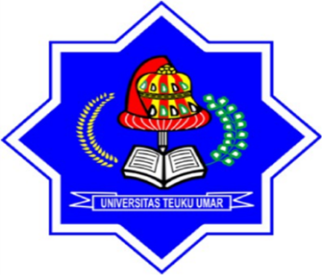 PROGRAM STUDI ILMU KELAUTANFAKULTAS PERIKANAN DAN ILMU KELAUTANUNIVERSITAS TEUKU UMARMEULABOH2022KAJIAN MORFOMETRIK HIU HASIL TANGKAPAN NELAYAN DI PPI UJONG BAROHKABUPATEN ACEH BARATSKRIPSIDiajukan untuk Memenuhi Persyaratan Memperoleh Gelar Sarjana Ilmu Kelautan Fakultas Perikanan dan Ilmu Kelautan Universitas Teuku UmarDARMA WATINIM: 1805904040008PROGRAM STUDI ILMU KELAUTANFAKULTAS PERIKANAN DAN ILMU KELAUTANUNIVERSITAS TEUKU UMARMEULABOH2022LEMBAR PENGESAHANDengan ini kami menyatakan bahwa kami telah mengesahkan skripsi saudari:Nama	:	Darma WatiNIM	:	1805904040008Judul	:	Kajian Morfometrik Hiu Hasil Tangkapan Nelayan di PPI Ujong Baroh Kabupaten Aceh BaratYang diajukan memenuhi syarat untuk memperoleh gelar sarjana.	MengesahkanPembimbing	Ketua Jurusan Prodi Ilmu KelautanBurhanis, S.Pi., M.Si 		Mohamad Gazali, S.Pi., M.SiNIP. 198508202019031007		NIP. 198512052019031008LEMBAR PENGESAHAN PENGUJISkripsi/tugas akhir dengan judul:KAJIAN MORFOMETRIK HIU HASIL TANGKAPAN NELAYAN DI PPI UJONG BAROH KABUPATEN ACEH BARATDisusun Oleh:Nama				:Darma WatiNIM				:1805904040008Program Studi		: Ilmu KelautanFakultas		: Perikanan dan Ilmu KelautanTelah dipertahankan didepan dewan penguji pada tanggal 28 Juni 2022 dan dinyatakan lulus dan memenuhi syarat untuk diterima.SUSUNAN DEWAN PENGUJI				Tanda tanganBurhanis, S.Pi., M.Si(Dosen penguji I)					....................................Prof. Dr. M. Ali Sarong, M.Si (Dosen penguji II)					....................................Samsul Bahri, S.Kel., M.Si(Dosen penguji III)				....................................MengetahuiKetua Jurusan Ilmu KelautanMohamad  Gazali, S.Pi., M.SiNIP. 198512052019031008PERNYATAANSaya yang bertanda tangan dibawah ini:Nama	: Darma WatiNIM	: 1805904040008Program Studi	: Ilmu KelautanFakultas	: Perikanan dan Ilmu KelautanJudul	: Kajian Morfometrik Hiu Hasil Tangkapan Nelayan di PPI Ujong Baroh Kabupaten Aceh Barat.Dengan ini menyatakan sesunggunya bahwa di dalam skripsi adalah hasil karya saya sendiri dan tidak terdapat bagian atau satu kesatuan yang utuh dari skripsi, buku atau bentuk lain yang saya kutip dari orang lain tanpa saya sebutkan sumbernya yang dapat dipandang sebagai tindakan penjiplakan. Sepanjang pengetahuan saya juga tidak terdapat reproduksi karya atau pendapat yang pernah ditulis atau diterbitkan oleh orang lain yang dijadikan seolah-olah karya asli saya sendiri. Apabila ternyata dalam skripsi saya terdapat bagian-bagian yang memenuhi unsur penjiplakan, maka saya menyatakan kesediaan untuk dibatalkan sebahagian atau seluruh hak gelar kesarjanaan saya.Demikianlah surat pernyataan ini saya buat dengan sebenarnya untuk dapat dipergunakan seperlunya.Meulaboh, 19 Juli 2022Darma WatiRIWAYAT HIDUPPenulis dilahirkan di Gampong Meunasah Krueng, Kecamatan Beutong, Kabupaten Nagan Raya, Provinsi Aceh pada tanggal 21 November 2000. Penulis merupakan anak ke-2 dari tiga bersaudara dari pasangan Parji dan Ainsyah. Pada tahun 2012 penulis menyelesaikan pendidikan dasar di MIN 10 Nagan Raya. Kemudian penulis melanjutkan pendidikan SMP Negeri 3 Beutong dan lulus tahun 2015. Selanjutnya penulis menyelesaikan pendidikan SMA Negeri 2 Beutong lulus pada tahun 2018 dan terdaftar sebagai mahasiswi Universitas Teuku Umar pada tahun 2018 di Fakultas Perikanan dan Ilmu Kelautan pada Program Studi Ilmu Kelautan.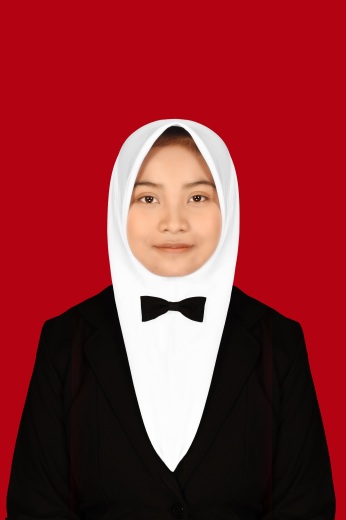 Sebagai penambah wawasan pendidikan Ilmu Kelautan mengikuti Praktek Kerja Lapangan pada tahun 2021 di Konservasi Penyu Lampuuk Kabupaten Aceh  Besar dengan judul “Hubungan Kedalaman Sarang Semi Alami Terhadap Persentase Penetasan Telur Penyu Di Pesisir Pantai Lampuuk Kecamatan Lhoknga Kabupaten Aceh Besar”. Untuk memperoleh gelar sarjana Ilmu Kelautan di Fakultas Perikanan dan Ilmu Kelautan Univesitas Teuku Umar penulis menyelesaikan tugas akhir yang berjudul “Kajian Morfometrik Hiu Hasil Tangkapan Nelayan Di PPI Ujong Baroh Kabupaten Aceh Barat”.KAJIAN MORFOMETRIK HIU HASIL TANGKAPAN NELAYAN DI PPI UJONG BAROH KABUPATEN ACEH BARATDarma Wati1, Burhanis21Mahasiswa Fakultas Perikanan dan Ilmu Kelautan, Univesitas Teuku Umar2Dosen Fakultas Perikanan dan Ilmu Kelautan, Univesitas Teuku UmarABSTRAKHiu merupakan salah satu ikan yang termasuk dalam sub kelas Elasmobranchii/bertulang rawan. Secara ekologi, keberadaan hiu sangat penting dalam perairan yang apabila hilangnya hiu maka ekosistem akan terganggu. Penangkapan hiu secara berlebihan saat ini masih terjadi sehingga diperlukan data mengenai kelayaktangkapannya. Penelitian ini bertujuan untuk mengidentifikasi hiu, mendeskripsikan variabilitas rata-rata hiu, serta menentukan kelayaktangkapan hiu di PPI Ujong Baroh Kabupaten Aceh Barat. Penelitian dilakukan selama 30 hari yaitu mulai November-Desember 2021. Pengumpulan data menggunakan metode deskriptif yang bersifat survei dengan melakukan pengamatan secara meristik barulah kemudian melakukan pengukuran morfometrik. Data morfometrik dianalisis melalui Software Minitab 16 menggunakan Principal Component Analysis (PCA), selanjutnya data kelayaktangkapan dianalisis menggunakan Software Excel. Hasil penelitian didapatkan 90 individu dari 8 spesies yang terdiri dari Loxodon macrorhinus, Carcharhinus sorrah, Galeocerdo cuvier, Sphyrna lewini, Hemipristis elonggata, Hemigaleus microstoma, Chiloscyllium punctatum, dan Alopias pelagicus. Variabiltas/ukuran rata-rata dari 90 individu di 8 spesies, terdapat 7 spesies ukurannya hampir sama seperti Loxodon macrorhinus, Carcharhinus sorrah, Galeocerdo cuvier, Sphyrna lewini, Chiloscyllium punctatum, Hemigaleus microstoma, Hemipristis elongata dan terdapat satu spesies ukurannya panjang dan besar yaitu spesies Alopias pelagicus.  Kelayaktangkapan menunjukkan lebih dominan belum layak tangkap karena di bawah ukuran dewasa, berjumlah 69 individu yang belum layak tangkap dan sebanyak 15 individu yang sudah layak tangkap, sisanya dari spesies Chiloscyllium punctatum belum diketahui ukuran dewasa betina karena kekurangan akan data.Kata kunci: Hiu, Kelayaktangkapan, Morfometrik, Variabilitas.MORFOMETRIC STUDY OF FISHERMEN’S SHARK CATCHES AT PPI UJONG BAROH, WEST ACEH REGENCYDarma Wati1, Burhanis21Student of Fisheries and Marine Sciences Faculty, Teuku Umar University2Lecturer of Fisheries and Marine Sciences Faculty, Teuku Umar UniversityABSTRACTShark is one type of fish belongs to subclass of Elasmobranchii/cartilaginous. Ecologically, the presence of sharks is very important in waters; if they disappear, the ecosystem will be disrupted. Shark overfishing nowadays continues happening and that is why data on sharks’ catching feasibility is needed. This study aimed to identify, describe the average length and weight, and determine variability/mean of sharks catching at PPI Ujong Baroh, West Aceh Regency. This study was conducted for 30 days, starting from November to December 2021. Data collection used was a descriptive survey method through meristic observations and morphometric measurements. The morphometric data were analyzed through Minitab 16 software using Principal Component Analysis (PCA), and the catchability data were analyzed using Excel software. The results obtained 90 individuals from 8 species consisting of Loxodon macrorhinus, Carcharhinus sorrah, Galeocerdo cuvier, Sphyrna lewini, Hemipristis elonggata, Hemigaleus microstoma, Chiloscyllium punctatum, and Alopias pelagicus. From variability/mean size of 90 individuals in 8 species, 7 species had almost the same size as Loxodon macrorhinus, Carcharhinus sorrah, Galeocerdo cuvier, Sphyrna lewini, Chiloscyllium punctatum, Hemigaleus microstoma, Hemipristis elongate, and there was one long and large species namely Alopia pelagicus. Feasibility of catching showed that not worth catching was more dominant as below the adult size, totaling 69 not worth catching individuals and 15 worth catching individuals, the rest adult female size of Chiloscyllium punctatum species were not yet known due to lack of data.Key words: Sharks, Catchability, Morphometrics, Variability.KATA PENGANTARPuji syukur kehadirat Allah SWT atas berkah, rahmat serta hidayah-Nya yang senangtiasa dilimpahkan kepada penulis selawat beriringi salam atas kepangkuan Nabi besar Muhammad SAW yang dimana telah membawa umatnya dari zaman  kebodohan ke zaman berilmu pengetahuan seperti yang kita rasakan saat ini, sehingga penulis dapat menyusun skripsi dengan judul “Kajian Morfometrik Hiu Hasil Tangkapan Nelayan di PPI Ujong Baroh Kabupaten Aceh Barat”. Skripsi disusun dalam rangka memenuhi salah satu syarat untuk menyelesaikan Program Sarjana di Prodi Ilmu Kelautan Fakultas Perikanan dan Ilmu Kelautan, Universitas Teuku Umar. Penulis mengucapkan terima kasih kepada semua pihak  yang telah mendukung serta membantu dalam penulisan dan penyusunan Skripsi ini, terutama kepada:Dekan Fakultas Perikanan dan Ilmu kelautan atas izin yang diberikan kepada penulis untuk melakukan penelitian.Bapak Mohamad Ghazali, S.Pi., M.Si selaku dosen Pembimbing Akademik dan sekaligus ketua Jurusan Ilmu Kelutan Fakultas Perikanan dan Ilmu Kelautan yang telah memberi bimbingan dan  nasehat kepada penulis.Bapak Burhanis, S.Pi., M.Si. selaku dosen pembimbing yang selalu membimbing dalam memberi arahan, dan motivasi kepada penulis dalam penyusunan skripsi ini.Bapak Prof. Dr. M. Ali Sarong, M.Si dan Bapak Samsul Bahri, S.Kel., M.Si. selaku dosen penguji skripsi yang telah memberikan masukan dan saran demi kesempurnaan skripsi kepada penulis.Enum WCS Bang Romi yang telah banyak membantu di lapangan dalam memberi arahan kepada penulis.Teman-teman semua yang telah memberikan masukan, saran, serta semangat kepada penulis selama belajar dan berjuang bersama di Universitas Teuku Umar.Kepada semua pihak yang tidak dapat penulis ucapkan satu persatu yang telah banyak membantu dalam memberikan arahan dan dukungannya kepada penulis dalam penyelesaian naskah skripsi ini.Akhir kata penulis menyadari bahwa dalam penyusunan skripsi ini jauh dari kata kesempurnaan. Kritik dan saran yang membangun sangat diharapkan demi perbaikan skripsi ini. Mudah-mudahan skripsi yang telah dihasilkan ini dapat bermafaat bagi semua, Aamiin. Alue Peunyareng, Juni 2022DarmawatiDAFTAR ISIHalamanKATA PENGANTAR		iDAFTAR ISI		iiiDAFTAR TABEL		vDAFTAR GAMBAR		viDAFTAR LAMPIRAN		viiBAB I PENDAHULUAN1.1. Latar Belakang		11.2. Rumusan Masalah		31.3. Tujuan Penelitian		31.4. Manfaat Penelitian		4BAB II TINJAUAN PUSTAKA2.1. Hiu		52.2. Kalifikasi		53. Morfologi Hiu		62.4. Kajian Morfometrik		92.4.1. Variabilitas Hiu		92.4.2. Kelayaktangkapan Hiu		112.5 PPI Ujong Baroh		13BAB III METODE PENELITIAN3.1. Waktu Dan Tempat		143.2. Alat dan Bahan		153.3. Prosedur Penelitian		153.4. Subjek dan Objek Penelitian		153.4.1. Subjek		153.4.2. Objek		163.5. Analisis Data		16BAB VI HASIL DAN PEMBAHASAN4.1. Jenis Hiu Hasil Tangkapan Nelayan PPI Ujong Baroh		194.2. Kajian Morfometrik Hiu		294.2.1. Panjang Berat Rata-Rata Hiu		294.2.2. Kelayaktangakapan Hiu		35BAB V PENUTUP5.1. Kesimpulan		415.2. Saran		42DAFTAR PUSTAKALAMPIRANDAFTAR TABELTabel	Halaman1. Variabel Pengukuran Morfometrik		112. Alat dan Bahan		153. Pengukuran Bagian Morfometrik		174. Hasil Identifikasi Hiu di PPI Ujong Baroh		195. Data Pengukuran Morfometrik		306. Data Pengukuran Kelayaktangkapan Hiu		35DAFTAR GAMBARGambar	Halaman1. Morfologi Hiu		82. Pengukuran Berat Panjang Hiu		10 3. Lokasi PPI Ujong Baroh		144. Grafik Persentase hiu		205. Loxodon macrorhinus		226. Carcharhinus sorrah		237. Galeocerdo cuvier		248. Sphryna lewini		259. Hemigaleus microstoma		2510. Hemipristis elongata		2611. Chiloscyllium punctatum		2712. Alopias pelagicus		2713. Variabilitas hasil Analisis PCA		3214. Diagram Kelayakan Tangkap Hiu		37DAFTAR LAMPIRANLampiran	Halaman1. Hasil Pengukuran Morfometrik		492 Hasil Analisis Principle Component Analysis (PCA)		533. Data Kelayaktangkapan		544. Pengukuran Morfometrik		575. Dokumentasi Penelitian		58BAB IPENDAHULUANLatar BelakangSaat ini sektor perikanan merupakan aspek utama yang berperan penting dalam kehidupan masyarakat Indonesia yang khususnya negara maritim. Diantara banyaknya jenis perikanan di Indonesia terdapat satu jenis perikanan yang sangat populer dalam kalangan masyarakat hingga dunia yaitu perikanan hiu. Hiu merupakan salah satu ikan yang termasuk kedalam anggota Condrichthyes atau bertulang rawan (Elasmobranchii). Hewan ini bernafas dengan menggunakan lima, enam, tujuh liang ingsang sesuai dari spesies masing-masing hiu, selain itu hiu memiliki kulit sisik plachoid dengan kelenjar mucus (Budker and Paul 1971).Perikanan hiu merupakan salah satu ikan yang cukup istimewa karena seluruh bagian tubuhnya dapat dimafaatkan mulai dari daging, sirip, minyak, dan lain sabagainya (Alaydrus et al. 2014). Tingkat pemafaatan tinggi dari hiu inilah menjadikan harga yang cukup tinggi sehingga sering diburu oleh nelayan. Perikanan hiu merupakan suatu komoditas perikanan yang cukup menjanjikan dan dapat meningkatkan pendapatan nelayan (Emiliya et al. 2017).Selain dari segi pemafaatannya, keberadaan hiu sangat berperan penting dalam ekosistem perairan, karena hiu merupakan top predator atas dalam menstabilitaskan rantai makanan. Terlebih jika dilihat dari segi reproduksi hiu yang sangat lambat (Worm et al. 2013). Hiu membutuhkan waktu kurang dari 6-18 tahun lebih dalam mencapai usia dewasa (Emiliya et al. 2017). Sehingga kegiatan penangkapan yang tidak terkontrol dan berlebihan dapat menurunkan populasi hiu secara cepat (Lesmana et al. 2015). Terkontrolnya suatu penangkapan yaitu memperhatikan ukuran kecil dewasanya suatu spesies hiu. Ukuran dewasa dapat dipastikan telah menghasilkan generasi berikutnya untuk ekositem yang berkelanjutan (LIPI 2020).Berdasarkan UU No 45 Tahun 2009 tentang perlindungan spesies yang langka yang di perjelas pada pasal 7 mengenai kebijakan pengelolaan perikanan, disebutkan bahwa ukuran atau berat minimum jenis ikan yang boleh ditangkap. Namun, saat ini terbatasnya informasi data dan ketidaktahuan nelayan menurunkan pengawasan yang mengatur jumlah tangkapan dan ukuran layak tangkap (Simpfendorfer et al. 2011). Penangkapan target utama hiu maupun sampingan nelayan di Indonesia terus terjadi tanpa memikirkan ukurannya tidak terkecuali yang dilakukan nelayan kabupaten Aceh Barat.Pendaratan hiu di Kabupaten Aceh Barat dalam berskala besar terjadi di PPI Ujong Baroh, jika dibandingkan di PPI sekitarnya. Salah satu indikator di PPI ini lebih tinggi, yaitu sebaran lokasi penangkapannya yang luas (Sutio et al. 2018). Titik sebaran tangkap luas inilah menjadikan jenis hiu yang tertangkap dengan ukuran yang berbeda pula. Pada tahun 2020 berkontribusi sebanyak 572 ton hiu di Aceh Barat (KKP 2020). Adapun spesies yang telah teridentifikasi di PPI ini sekitar 10 spesies sebanyak 246 individu dan didominasi anakan hiu pada musim timur (Sutio et al. 2018). Sedangkan pada musim barat belum ada penelitianmengenai spesies apa saja yang di daratkan.Pada penelitian sebelumnya hanya mengidentifikasi jenis hiu dan tingkat konservasinya, banyaknya hiu yang didaratkan sehingga perlu adanya penelitian lanjutan mengenai kelayak tangkapan. Demi terkontrolnya penangkapan hiu yang tidak terkontrol dan sangat mengkhawatirkan, informasi mengenai panjang berat ukuran rata-rata dan kelayak tangkapan hiu masih kurang.Bedasarkan uraian tersebut penulis tertarik mengkaji tentang kajian morfometrik di PPI Ujong Baroh Kabupaten Aceh Barat dengan acuan untuk menganalisis kelayaktangkapan dan memberikan gambaran informasi data tentang ukuran rata-rata dan kelayaktangkapan hiu musim barat khususnya di PPI Ujong Baroh Kabupaten Aceh Barat. Rumusan MasalahAdapun rumusan masalah dalam penelitian ini dikawasan PPI Ujong Baroh Kabupaten Aceh Barat yaitu:Jenis hiu apa saja yang didaratkan di PPI Ujong Baroh Kabupaten Aceh Barat?Bagaimana variabilitas ukuran rata-rata dan kelayaktangkapan hiu di PPI Ujong Baroh Kabupaten Aceh Barat?Tujuan PenelitianAdapun tujuan penelitian ini dikawasan PPI Ujong Baroh Kabupaten Aceh Barat yaitu:Mengidentifikasi jenis-jenis hiu yang didaratkan di PPI Ujong Baroh Kabupaten Aceh Barat.Menganalisis variabilitas ukuran rata-rata dan kelayaktangkapan hiu di PPI Ujong Baroh Kabupaten Aceh Barat.Manfaat PenelitianMafaat dari penelitian ini yaitu sebagai sumber informasi yang mendasar mengenai jenis-jenis hiu hasil tangkapan, kondisi ukuran rata-rata dan kondisi kelayaktangkapan hiu di PPI Ujong Baroh Kabupaten Aceh Barat sehingga dapat digunakan sebagai referensi pengelolaan jenis-jenis hiu dan kondisi kelayaktangkapannya yang nantinya dapat digunakan sebagai data pembanding antara penelitian sebelumnya dan penelitian selanjutnya.BAB IITINJAUAN PUSTAKAHiuHiu merupakan hewan bertulang rawan /Elamobranchii yang memiliki persebaran yang luas dengan tingkat keanekaragaman yang tinggi. Persebaran hiu mulai dari daerah tropis hingga subtropis mulai dari perairan air tawar hingga palung terdalam dan hampir ditemukan diseluruh perairan Samudera. Kelompok ikan bertulang rawan yang terdiri dari hiu dan pari memiliki tingkat keanekaragaman yang tinggi, dengan persebaran yang luas hampir ditemukan semua Samudera, hal ini hiu dapat ditemukan diberbagai keadaan lingkungan mulai di daerah tropis hingga ke daerah subtropis, mulai dari perairan tawar hingga palung laut terdalam (Nurdin 2004). Tercatat sebagian besar populasi hiu yang hidupnya diperairan dingin dan sebagian besar populasi lainnya hidup di perairan hangat.	Status populasi hiu merupakan indikator yang menunjukkan tingkatan keterancaman dialam liar. Penetapan status populasi dilakukan untuk mendukung dalam pendataan demi perlindungan serta perlestarian hiu. Beberapa spesies hiu yang sudah dikategori punah seperti hiu gergaji dan beberapa spesies hiu lainnya. Klasifikasi HiuBerdasarkan studi literatur dan hasil penelitian yang dilakukan hingga pada tahun 2010 ditemukan 218 spesies hiu di perairan Indonesia yang terdiri atas 114 hiu yang masuk kedalam kategori 44 suku. Dari sekitar 44 suku Elamobranchii tersebut terdapat 26 jenis hiu dari 10 marga di 6 suku yang memiliki nilai ekonomi yang tinggi untuk diperdagangkan daging maupun siripnya mulai dari pasaran nasional hingga ke pasaran internasional. Jenis-jenis hiu tersebut berasal dari beberapa suku seperti Lamnidae, Alopiidae, Sphyrnidae dan Carcharhinidae hal ini disebabkan kelompok hiu-hiu tersebut umumnya bertubuh besar.Sekitar 1250 spesies Elasmobranchii dunia, terdapast kurang lebih 114 spesies ikan hiu di Indonesia (Fahmi dan Dharmadi 2013). Beberapa klasifikasi keragaman kelompok hiu (Last et al. 2010) diantaranya: Kindom		: AnimaliaFilum		:ChondricthyesKelas		: ChondrichthlyesSub Kelas 	: ElasmobranchiiOrdo	: Hexanchiformes Ordo	: SqualiformesOrdo	: SquatiniformesOrdo	: LamniformesOrdo	: HeterodontiformesOrdo	: OrectolobiformesOrdo	: Carcharhiniformes Morfologi Hiu	Morfologi merupakan suatu kajian melalui identifikasi yang dilakukan dibagian tubuh secara luar. Morfologi pada ikan terbagi tiga yaitu kepala, badan dan ekor. Hiu merupakan salah satu ikan ysang tergolong kedalam sub kelas Elasmobranchii atau bertulang rawan yang pada umunya memiliki tubuh yang ramping, lonjong memanjang, dengan ekor berujung runcing dan memiliki celah ingsang di sisi samping kepala. Hiu bernafas dengan menggunakan 5 liang insang atau 6-7 tergantung pada spesiesnya masing-masing (Awanis 2015). Ikan hiu memiliki tubuh memanjang, dengan bentuk menyerupai cerutu dan ekornya berujung runcing, pada umunya tubuh hiu memiliki tubuh berbentuk atau menyerupai torpedo disertai ekor yang kuat.Hiu mempunyai ciri yang begitu khas dengan kulit sisik plachoid, kelenjar mucus, mulut ventral dilengkapi gigi email, cekungan hidung satu sampai dua tanpa ada hubungan dengan rongga mulut, vertebrae lengkap dan terpisah. Sirip-sirip hiu terdiri atas bagian pectoral, pelvic, anal, audal, dorsal, dan second dorsal. Tulang punggung hiu memanjang hingga ke ekor bagian atas dan hiu memiliki ekor yang asimetris. Hiu memiliki kulit tubuh yang disebut dermal denticles untuk melindungi tubuh hiu dari kerusakan, parasit, serta dapat menambah dinamika air (Budker 1971).Berbeda halnya dengan golongan ikan bertulang rawan lain, hiu bertulang rawan muda lentur dan ringan. Diduga hiu dewasa sebagian dari tulang rawan mereka dapat mengapur dan mengeras. Rahang hiu beranekaragam, diduga telah berevolusi dari rongga insang yang pertama. Rahang hiu memiliki deposit mineral tambahan yang memberikan kekuatan yang lebih besar, rahang hiu tidak melekat pada cranium.Pengamatan morfologi ini dilakukan untuk menentukan spesies hiu meliputi jumlah spesies yang dijumpai serta ukuran disetiap tubuh ikan hiu. Pemahaman morfologi hiu sangat penting untuk memahami istilah-istilah dalam mendeskripsikan hiu, berikut ini merupakan gambar dari morfologi hiu. Tubuh hiu ditutupi oleh sisik plakoid yang berupa duri halus dan tajam dengan posisi yang agak condong kebelakang. Bentuk mulut hiu inferior yaitu memiliki rahang atas lebih panjang dari pada rahang bawah dengan mulut terbuka diarah bawah dengan bentuk gigi hiu seperti biasa dengan struktur rata dan sama dalam beberapa deret. Selain itu hiu juga memiliki tubuh bentuk lainnya seperti cerutu (fusiform) yaitu bagian tubuh menggelembung pada bagian tengah dan dikedua ujungnya meruncing.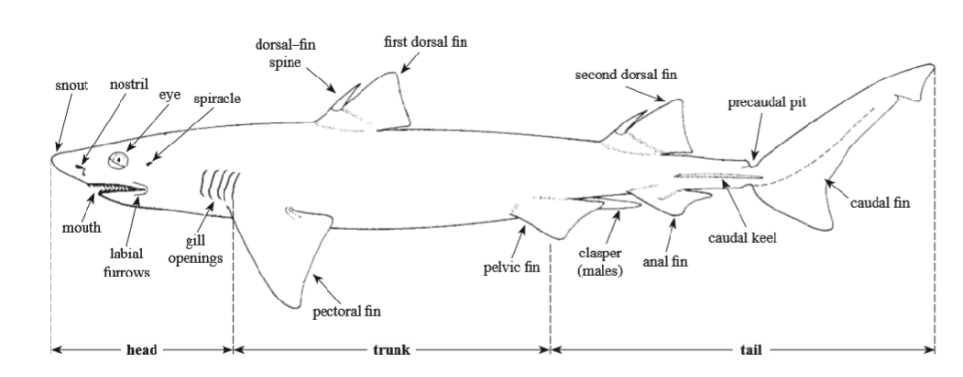 Sumber : kkp.go.id. (http://lib.unnes.ac.id)Gambar 1. Morfologi HiuPengamatan morfologi dapat menentukan spesies juga meliputi jumlah spesies yang dijumpai serta ukuran disetiap bagian tubuh hiu. Pemahaman morfologi hiu sangat penting untuk memahami istilah-istilah dalam mendeskripsikan hiu. Karakter morfologi dalam biologi perikanan dapat digunakan untuk mengukur jarak dan hubungan kekerabatan dalam pengkategorian variasi dalam taksonomi.Hiu berkembang biak dengan cara cukup unik, dari 450 spesies hiu didunia mempunyai cara berkembang biak berbeda-beda di setiap spesies. Pada umumnya hiu  berkembang biak dengan tiga cara, yaitu secara bertelur (Ovipar), bertelur dan melahirkan (Ovovivipar), dan melahirkan (Vivipar). Jenis-jenis hiu berkembang biak secara bertelur yaitu hiu bambu, hiu karpet, catsharks, horn shark, dan sweel shark. Hiu berkembang biak secara bertelur dan beranak yaitu hiu putih, hiu buaya, hiu Greenland, hiu gergaji, hiu macan pasir, hiu harimau, dan angelsharks. Sedangkan hiu berkembang biak secara melahirkan yaitu Bull shark, Blue shark, dan Hammerhead shark.Kajian MorfometrikKajian berasal dari kata kaji yang berarti penyelidikan. Penyelidikan yang dimaksud adalah menelaah suatu hal dengan teliti dan mengusut secara cermat. Bilamana, seseorang yang mengkaji berarti orang itu sedang dalam proses belajar, mempelajari, atau menyelidiki suatu hal untuk menghasilkan suatu kajian. Kajian morfometrik juga dapat digunakan untuk mengidentifikasikan suatu spesies ikan dan mengetahui perbedaan genetik maupun fenotip antar jenis ikan (Muhotimah et al. 2013).Morfometrik merupakan suatu aktivitas pengukuran yang dilakukan untuk menentukan ukuran panjang, lebar, tinggi dibagian luar. Karakter morfometrik sering digunakan seperti: panjang total, panjang standart, panjang cagak, lebar badan, panjang sirip, dan lain-lain (Lagler et al. 1997). Selain itu Morfometrik  merupakan ukuran dalam suatu perbandingan mengenai ukuran bagian-bagian tubuh secara luar organisme (Afrianto et al. 1996).Variabilitas Ukuran Rata-RataUkuran hiu yang berbeda berdasarkan lingkungan seperti, ketersediaan makanan, suhu, serta sebarannya. Variasi penyebaran hiu dihitung melalui variabilitas demi mengumpulkan tingkatan ukuran rata-ratanya. Hiu dengan ukuran yang kecil biasanya sering dijumpai didaerah dangkal dan dipinggiran pantai. Hiu dengan ukuran yang besar biasanya hidup di perairan dalam. Hal ini disebabkan indukkan hiu memijah di perairan dangkal dengan ketersediaan makanan yang cukup banyak.Studi morfometrik secara kuantitatif memiliki tiga mafaat seperti membedakan jenis kelamin dan spesies, mengklasifikasikan dan mendeskripsikan pola-pola keragaman morfologi antar populasi atau spesies (Strauss dan Bond 1990). Morfometrik juga dapat mendeskripsikan jenis ikan dan untuk menentukan unit stok pada suatu perairan dengan berdasarkan atas perbedaan morfologi jenis yang diamati (Rahmat 2011). Secara umum morfometrik pada ikan adalah pengukuran bagian-bagian anatomi ikan seperti panjang, lebar, tinggi badan maupun sirip ikan.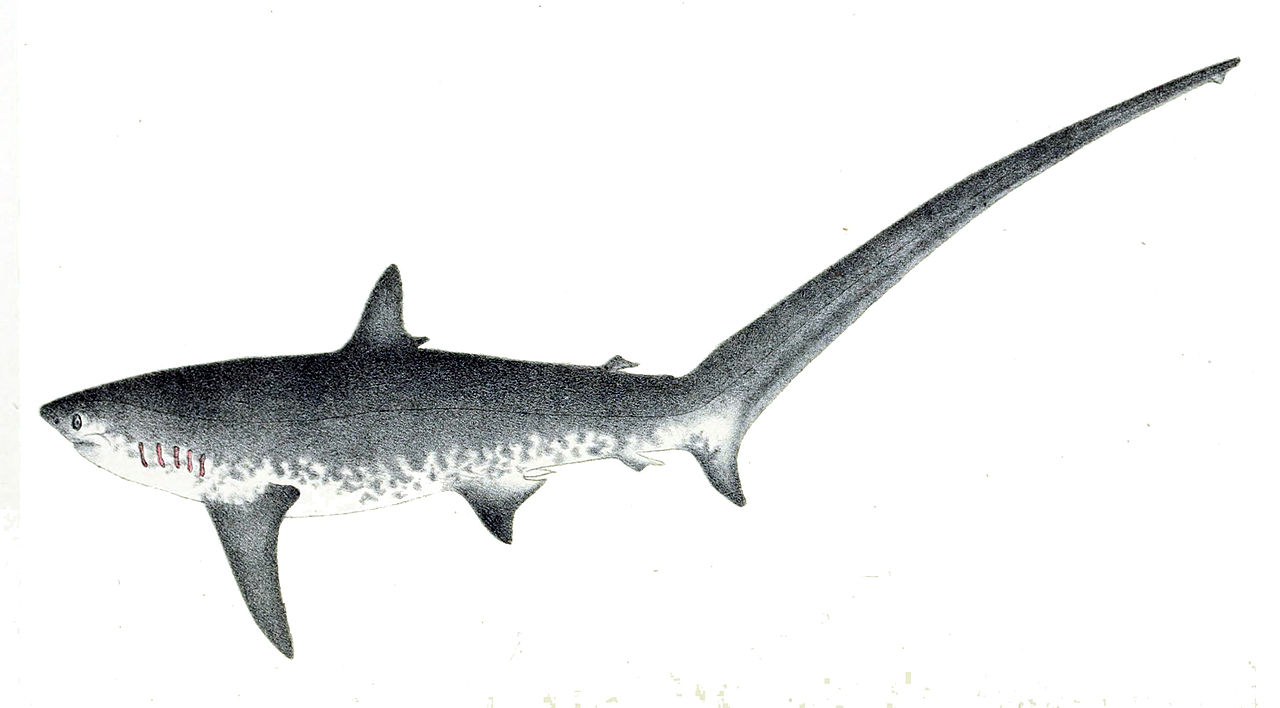 Sumber:F.Schonfeld/Wikimedia Commos (https://1.bpblogspot.com)Gambar 2. Pengukuran Berat Panjang HiuPengukuran morfometrik dan pengamatan sampel hiu menggunakan 9 variabel pengukuran yaitu sebagai berikut:Tabel 1. Variabel Pengukuran MorfometrikKelayaktangkapan Hiu Layak merupakan suatu penilaian yang bermafaat (Benefit) diperoleh dari suatu usaha (Ibrahim 2003). Studi kelayakan merupakan suatu hal dengan mmpertimbangkan suatu usaha (Wasahua dan Lukman 2016). Ilmu biologi perikanan, hubungan antara panjang berat ikan ialah suatu pengetahuan yang harus dipelajari secara signifikan, untuk kepentingan dalam pengelolaan perikanan.LIPI (Lembaga Ilmu Pengetahuan Indonesia) telah merekomendasikan untuk menangkap ikan hiu dengan jenis tertentu serta dengan syarat harus megikuti prosedur yaitu dengan panjang berat tertentu atau berukuran layak. Hal ini berhubungan dengan kedewasaan ikan hiu, ikan hiu ada yang mencapai usia dewasa berkisar 18 tahun dan bereproduksi 3-5 tahun, demi menjaga populasi hiu, dengan itu di anjurkan hiu yang di tangkap dengan ukuran yang telah ditetapkan sehingga hiu yang ditangkap telah merenegrasi selanjutnya.Pertumbuhan hiu mempengaruhi ukuran tubuhnya. Ketersediaan makanan dan tingginya kualitas makanan akan berpengaruh positif terhadap pertumbuhan dan perkembangan hiu (Surmiasih 2014). Beberapa faktor seperti umur, jenis kelamin, suhu, gas-gas terlarut, ammoniak, dapat mempengaruhi kecepatan perkembangan atau pertumbuhan ikan (Oktavela et al. 2020). Selain itu laju petumbuhan dan panjang hiu bervariasi pada lokasi geografis yang berbeda seperti didaerah tropis lebih cepat dibandingkan dengan pertumbuhan didaerah subtropis (Kimley 2013).Pola pertumbuhannya dalam pengelolaan sumberdaya perikanan sangat bermafaat dalam penentuan selektivitas alat tangkap agar ikan-ikan yang tertangkap hanya berukuran layak tangkap (Mufizar et al. 2012). Standart kelayaktangkapan hiu apabila panjang total (TL catch) ≥ total length of maturity (TL of maturity). Sedangkan hiu yang belum layak tangkap sebaliknya, yang apabila total panjang (TL catch) ≤ total length of maturity (TL of maturity (White et al (2006). PPI Ujong BarohPPI (Pangkalan Pendaratan Ikan) merupakan salah satu fungsional dari pelabuhan pendaratan kapal dan juga sebagai pusat pemasaran ikan. PPI juga didefinisikan sebagai tempat yang terdiri atas daratan dan perairan disekitarnya dengan batas-batasnya sebagai tempat berlangsungnya kegiatan pemerintahan dan kegiatan sistem bisnis ikan yang digunakan sebagai tempat kapal perikanan bersandar, berlabuh, untuk membongkar muat ikan.Wilayah lautnya berbatas langsung dengan Samudera Hindia kabupaten Aceh Barat memiliki pontensi perikanan laut yang cukup pontensial yang dimafaatkan dalam usaha penangkapan ikan hasil lautnya. PPI Ujong Baroh kabupaten Aceh Barat merupakan salah satu tempat pendaratan ikan yang setiap harinya mendaratkan berbagai jenis ikan dengan jumlah besar.Nelayan yang mendaratkan hasil tangkapannya di PPI Ujong Baroh ini tidak seluruhnya berasal dari wilayah lokal, tetapi ada juga yang berasal dari Aceh Barat Daya, Nagan Raya, Aceh Jaya, maupun dari Aceh Besar. Fasilitas-fasilitas lengkap, lokasi yang strategis berdekatan dengan kota sehingga banyak nelayan mendaratkan hasil tangkapanya di PPI. BAB IIIMETODE PENELITIAN Waktu Dan TempatPenelitian ini telah dilaksanakan pada tanggal 01-30 November 2021, namun dengan mempertimbangkan kearifan lokal masyarakat yaitu tidak ada pendaratan ikan pada hari Jumat peneliti menambahkan lima hari lagi hingga 05 Desember 2021. Pengambilan data 6 hari dalam seminggu mulai dari jam 06:00-14:00 WIB. Bertempat di PPI Ujong Baroh Kecamatan Johan Pahlawan Kabupaten Aceh Barat.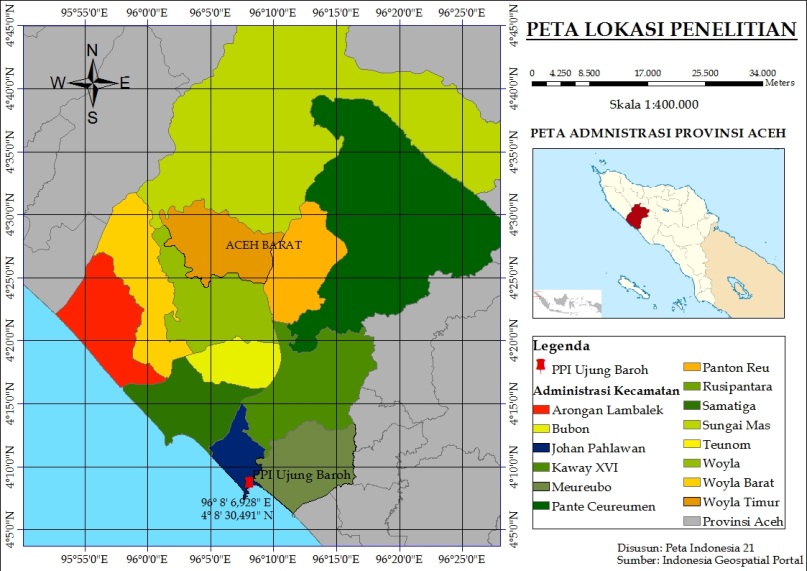 Gambar 3. Lokasi PPI Ujong BarohAlat dan BahanAlat dan bahan yang digunakan pada penelitian ini adalah sebagai berikut:Tabel 2. Alat dan BahanProsedur PenelitianPenelitian yang telah dilakukan menggunakan metode deskriptif yang bersifat survei. Metode survei tujuannya untuk pengumpulan informasi dari sebagian populasi yang diteliti terhadap permasalahan dalam penelitian.Subjek dan Objek PenelitianSubjekSubjek pada penelitian ini mencakup semua jenis hiu baik dari hasil tangkapan utama maupun tangkapan sampingan yang didaratkan di PPI Ujong Baroh Kabupaten Aceh Barat. Pengamatan morfologi hiu dengan mengidentifikasi karakteristik yang mencirikan khusus kepada setiap spesies, kemudian mencocokkan atau membandingkan ciri yang didapatkan pada spesies hiu tersebut menggunakan buku identifikasi hiu.Pengindentifikasian yang dilakukan dalam penelitian ini dengan cara mengamati ciri-ciri morfologi yang ada pada setiap spesies hiu, kemudian mencocokan dengan kunci identifikasi sesuai panduan, yaitu sebagai berikut:Pengindentifikasian dilakukan dengan menggunakan panduanUntuk identifikasi ciri-ciri morfologi meliputi: warna tubuh, bentuk tubuh, bentuk moncong, dan panjang pendeknya sirip.Hiu yang telah diamati dan teridentifikasi dimasukkan kedalam tabel pengamatan.ObjekMorfometrik pada hiuPengukuran dari bentuk luar hiu yang meliputi ukuran panjang total, panjang cagak, panjang standart, panjang kepala, panjang sirip punggung, panjang sirip dada, dan panjang ekor.Kelayaktangkapan hiuKelayaktangkapan hiu ditentukan dengan menggunakan ukuran panjang total setiap individu hiu. Setiap spesies hiu memiliki ukuran yang berbeda-beda dalam proses pertumbuhan untuk mencapai ukuran dewasa. Analisis kelayaktangkapan hiu dengan membandingkan antara data primer dan sekunder. Data primer yang dimaksud adalah data ukuran panjang total (total length) hiu yang didapatkan di PPI Ujong Baroh Kabupaten Aceh Barat. Sedangkan untuk data sekunder merupakan nilai panjang dari hiu sendiri yang didapatkan dari studi literatur. Buku yang digunakan untuk membandingkan kelayakan tangkap hiu yaitu buku Economically Important Sharks and Rays of Indonesia. Analisis DataData morfometrik di analisis menjadi 2, yaitu analisis ukuran rata-rata hiu, dan analisis kelayaktangkapan hiu antara lain sebagai berikut:Analisis variabilitas ukuran rata-rataAnalisis variabilitas ukuran rata-rata hiu menggunakan analisis komponen utama (PCA). Pengukuran morfometrik meliputi: panjang total (PT), panjang cagak (PC), standar (PS), dan berat (B). Hasil dari pengukuran morfometrik dimasukkan kedalam tabel berikut :Tabel 3. Pengukuran bagian morfometrikKeterangan:JK	: Jenis Kelamin				EA	: Ekor AtasPT	: Panjang Total					SP	: Sirip PunggungPC	: Panjang Cagak				SD	: Sirip DadaPS	: Panjang Standar				B	: BobotPK 	: Panjang Kepala				Karakter morfometrik kemudian dianalisis menggunakan Sofware Minitap 2016 analisis komponen utama/Pricipal Component Analysis (PCA), Tujuan menyederhanakan variabel menjadi beberapa komponen utama agar dapat dijelaskan hubungan antar variable secara sederhana (Bengen, 2000).Menganalisis karakter morfometrik meliputi beberapa tahap, yang pertama yaitu memasukkan data morfometrik ke sofware Minitab 16, kemudian beralih ke menu Stat lalu pilih Multivariate, selanjutnya pilih Pricipal Component Analysis. Setelah berhasil masukkan semua variabel dari data morfometrik, selanjutnya pilih Plot yang inggin di tampilkan. Kemudian pilih menu Storange kemudian masukkan semua variabel kedalam kolom Coefficients dan terakhir klik oke, dan hasil analisis PCA siap dipakai.Analisis Kelayaktangkapan hiuUpaya dalam menentukan kelayaktangkapan hiu digunakan data panjang total tiap individu hiu karna setiap individu hiu memiliki ukuran berbeda-beda. Analisis yang digunakan untuk menganalisis kelayaktangkapan hiu yang didaratkan di PPI Ujong Baroh adalah deskriptif komparatif yaitu dengan mengumpulkan data-data baik berupa gambar maupun kata-kata kemudian membandingkan variabel pada suatu sampel atau lebih.Analisis kelayakan dilakukan dengan cara membandingkan data primer dan data sekunder. Data primer yang dimaksud adalah data panjang total (total lenght) hiu yang didaratkan di PPI Ujong Baroh. Sedangkan pada data sekunder dilihat dari studi literatur. Perbandingan data kelayaktangkapan hiu menggunakan buku “Economically Important Sharks and Rays Of Indonesia”.Standar kelayakan tangkapan hiu apabila panjang total (TL catch) ≥ total length of maturity (TL of maturity). Sedangkan hiu yang belum layak tangkap sebaliknya, yang apabila total panjang (TL catch) ≤ total length of maturity (TL of maturity). Kemudian hasil dari perbandingan tersebut dianalisis secara deskriptif antara data panjang total (total length) hiu (data primer) dengan data panjang total (length of maturity) hiu (data sekunder) menggunakan Sofware dari Excel.BAB VIHASIL DAN PEMBAHASANJenis Hiu Hasil Tangkapan Nelayan PPI Ujong BarohBerdasarkan hasil penelitian tercatat sebanyak 90 individu dari 8 spesies hiu hasil tangkapan nelayan yang didaratkan di PPI Ujong Baroh Aceh Barat. Spesies tersebut meliputi Loxodon macrorhinus, Carcharhinus sorrah, Galeocerdo cuvier, Sphyrna lewini, Hemigaleus microstoma, Hemipristis elongata, Chiloscyllium punctatum dan Alopias pelagicus. Tabulasi hasil tangkapan dan identifikasi sebagai berikut antara lain sebagai berikut (Tabel 5).:Tabel 3. Hasil Identifikasi Hiu di PPI Ujong BarohHasil tersebut didominasi dari ordo Carcharhiniformes dari tiga famili,  famili Carchahinidae berjumlah 60 individu, Jumlah tersebut didominasi oleh spesies Loxodon macrorhinus yang berjumlah 47 individu. Spesies selanjutnya Carcharhinus sorrah berjumlah 12 individu, Sphyrna lewini 7 individu, Hemigaleus microstoma dengan jumlah 7 individu dan spesies Hemipristis elongata 2 Individu. Sedangkan  hasil tangkapan terendah berasal dari spesies Galeocerdo cuvier sebanyak satu individu. Kemudian disusul Ordo Orectolobiformes dari famili Hemiscyliidae yang juga didapati satu spesies hiu yaitu Chiloscyllium punctatum yang berjumlah 8 individu. Selanjutnya dari ordo Lamniformes dari famili Alopiidae didapati  satu spesies yaitu Alopias pelagicus dengan jumlah 6 individu.Berikut ini merupakan persentase hiu hasil tangkapan nelayan yang di PPI Ujong Baroh, yaitu:	Gambar 4. Grafik persentase hiu	Hasil data tersebut memperoleh persentase terbesar dari spesies Loxodon macrorhinus sebanyak 52% dan terendah dari spesies Galeocerdo cuvier sebanyak 1%. Spesies Loxodon macrorhinus diketahui berenang secara bergerombol pada saat tertangkap sering berjumlah banyak. Sedangkan spesies Carcharhinus sorrah 13%, Sphyrna lewini 8%, Hemigaleus microstoma 8%, Hemipristis elongata, Chiloscyllium punctatum 9%, dan Alopias pelagicus 7%,  sebanyak 2%. Dari 8 spesies tersebut ditemukan 2 spesies yang termasuk kedalam kategori produksi hiu nasional yaitu Alopias pelagicus dan Sphyrna lewini. Sebanyak 5 kelompok hiu yang tercatat kedalam kategori produksi hiu nasional yaitu  kelompok hiu tikus, hiu lanjaman, hiu martil, hiu mako, dan hiu botol (Sadili et al. 2015).	Pada penelitian sebelumnya telah teridentifikasi sebanyak 11 spesies pada musim timur diantaranya dari spesies Alopias pelagicus, Paragaleus tengi, Galeocerdo cuvier, Carcharhinus amblyrhynchoides, Sphyrna lewini, Carcharhinus altimus, Rhizoprionodonacutus, Chiloscyllium punctatum, Cephaloscyllium pictum,dan Squalus megalop (Sutio et al 2018). Berikut ini merupakan hasil identifikasi morfologi hiu selama musim barat yang dimana musim barat merupakan musim curah hujan tinggi disertai angin kencang yang menghasilkan ombak besar sehingga nelayan kesulitan dalam menangkap hiu, dengan demikian hiu yang dihasilkan berjumlah lebih sedikit dari pada di musim timur. Dibawah ini merupakan hasil identifikasi morfologi hiu di PPI Ujong Baroh Kabupaten Aceh Barat selama penelitian.Loxodon macrorhinusLoxodon macrorhinus atau nama daerah Yee Pancang adalah spesies hiu yang berasal dari ordo Carcharhinisformes dan famili Carchahinidae. Menurut penelitian sebelumya terdapat banyak populasi spesies Loxodon macrorhinus di Provinsi Aceh karena berbatas langsung dengan Samudera Hindia bagian utara dan Asia Tengara yang merupakan kawasan habitatnya (Lesmana et al. 2018). Loxodon macrorhinus merupakan hiu yang tinggal dipesisir dan berlimpah banyak di Samudera Hindia bagian utara dan Asia Tenggara (IUCN 2016). Berikut ini merupakan ciri-ciri khusus dari spesies Loxodon macrorhinus antara lain sebagai berikut: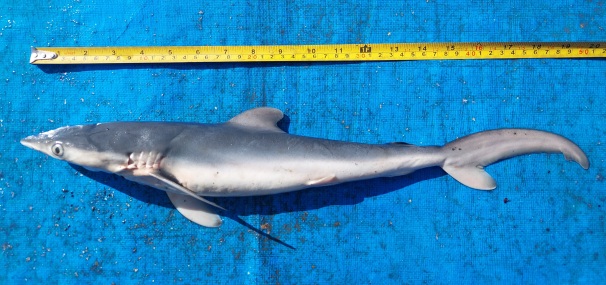 Gambar 5. Loxodon macrorhinusCiri khusus:Mata lebar dengan lekukan yang jelas dibagian belakangnya, dengan sirip punggung pertama tegak.Pendek panjang tubuh 2-3 kali antara jarak sirip dada dan sirip perut.Pangkal sirip punggung kedua terletak diatas ujung celah sirip anal. Gurat depan sirip anal sangat panjang.Mocong sangat panjang, parabolik tampak jelas dari bawah.Carcharhinus sorrah	Carcharhinus sorrah atau bahasa daerahnya Yee Nawan/hiu cantik merupakan hiu yang berasal dari ordo Carcharhinisformes dan famili Carchahinidae. Carcharhinus sorrah yang sering tertangkap dengan rawai ini dijumpai di pulau-pulau kecil hingga ke paparan benua terutamanya di wilayah Indo-Pasifik barat, baik di sekitar terumbu karang maupun daerah pasang surut yang hingga kedalaman 140 m (Samusamu et al. 2021). Berikut ini merupakan ciri-ciri khusus dari spesies Carcharhinus sorrah antara lain sebagai berikut: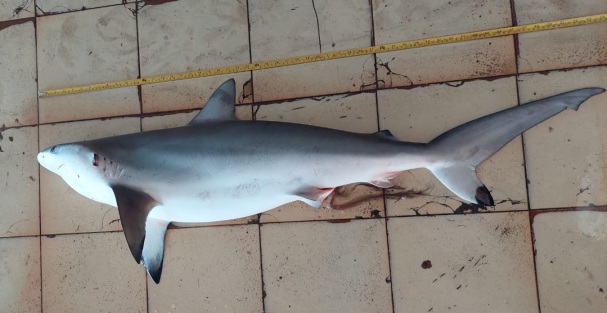 Gambar 6. Carcharhinus sorrahCiri khusus:Ujung sirip punggung kedua, sirip dada, dan bagian bawah sirip ekor berwarna hitam.Sirip punggung pertama pendek sirip punggung kedua panjangTerdapat gurat di antara sirip punggungJika tampak dari bawah moncong agak panjang dan lancipUjung atas giginya miring, terdapat tonjolan gigi yang diapitGigi bawah tidak memiliki tonjolan disisinya karna gigi cederung kecil, miring dan ramping.Galeocerdo cuvier	Galeocerdo cuvier atau bahasa daerahnya yee diamin/hiu macan merupakan hiu dari famili Carchahinidae. Hiu macan lebih dominan ditemukan di perairan subtropis yang bersuhu hangat hingga perairan tropis. Galeocerdo cuvier pernah terlihat dari pantai timur Amerika Utara hingga pantai timur Brazil sepanjang termasuk pantai selatan Amerika Utara, Meksiko, dan Amerika Latin disepanjang Teluk Meksiko (Heithaus et al. 2002). Hiu ini juga menghuni pantai Cina, India, Afrika, Jepang, dan Samudra Pasifik. Hiu macan merupakan predator puncak dalam berbagai perairan pantai dunia (Chodriyah dan Ria 2015). Berikut ini merupakan ciri-ciri khusus dari spesies Galeocerdo cuvier antara lain sebagai berikut: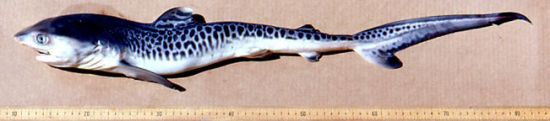 Sumber: floridamuseum.ufl.edu. (https://www.floridamuseum.ufl)Gambar 7. Galeocerdo cuvierCiri khusus:	Memiliki spirakel kecil seperti celahBatang ekor pendek, bulat dan memiliki guratan disisi ekorMoncong pendek bulat dan tumpul tampak dari bawahGurat ujung bibir panjang, hampir sama dengan jarak moncong ke jarak ujung mulutGigi dikedua rahang bergerigi kasar, satu sisinya berlekuk dalam dengan sisi lainnya cembung.Sphyrna lewini	Sphyrna lewini/hiu martil atau bahasa daerahnya Yee Tandoek merupakan salah satu spesies dari famili Sphyrnidae. Diketahui hiu martil hidup dizona perairan semi pelagic dari perairan tropis hingga ke perairan subtropis yang bersuhu hangat (White et al. 2006). Pada dasarnya hiu martil remaja menghabiskan awal kehidupannya di perairan dangkal (Santos dan Coelho 2018). Kehidupan hiu martil pada saat remaja hidup diperairan dangkal mulai kedalaman 0 hingga 275 mdpl selama setidaknya tiga tahun hingga memasuki usia dewasa dan akan menuju perairan lebih dalam (Hoyospadilla et al. 2014). Berikut ini merupakan ciri-ciri khusus dari spesies Sphryna lewini antara lain sebagai berikut: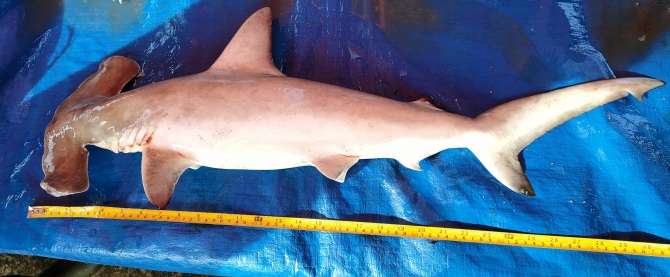 Gambar 8. Sphryna lewiniCiri khusus:Kepala melebar kesamping, dengan lebar kurang dari sepertiga ukuran tubuhnyaTepi kepala bagian depan sangat melengkung, dengan lekukan dangkal dibagian tengahSirip punggung pertama lebih tinggi dari sirip punggung kedua dan agak lancip melengkung.Hemigaleus microstoma	Hemigaleus microstoma atau bahasa daerahnya Yee Gapu merupakan spesies yang berhabitat di perairan dangkal hingga kedalaman 170 m (Sherman et al 2021). Persebarannya di seluruh perairan Indo-Pasifik hangat. Berikut ini merupakan ciri-ciri khusus dari spesies Hemigaleus microstoma antara lain sebagai berikut: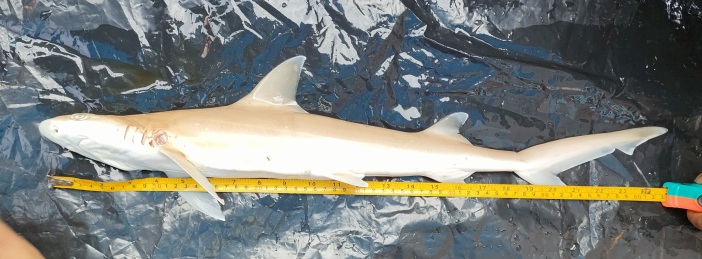 Gambar 9. Hemigaleus microstomaCiri khusus:Celah ingsang berukuran kecil kurang dari dua kali panjang mataSirip lancip dan melengkungMulut tertutup tidak mencuat gigi keluarMulut pendek melengkung lebar.Hemipristis elongata	Hemipristis elongata atau bahasa daerahnya yee putee. Habitat Hemipristis elongata merupakan spesies yang berhabitat kepulauan dan paparan benua yang tropis Indo-Pasifik Barat  hingga keperairan lepas pantai dan landasan  kontinen (Compagno 1984). Berikut ini merupakan ciri-ciri khusus dari spesies Hemipristis elongata antara lain sebagai berikut: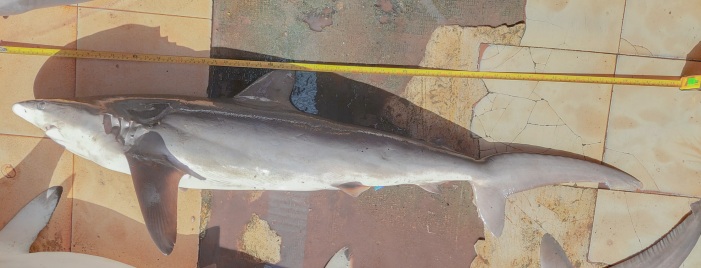 Gambar 10. Hemipristis elongataCiri khusus:Memiliki spirakel berukuran kecilMemiliki celah ingsang lebar yang lebar lebih dari panjang matanyaSirip berbentuk lancip dan melengkungMoncong bulat tumpul jika tampak dari bawahGigi mencuat keluar, gigi depan bagian bawah panjang, melengkung dan runcing.Chiloscyllium punctatum 	Chiloscyllium punctatum atau bahasa daerahnya Yee Pakak merupakan salah satu spesies dari famili Hemiscyliidae yang merupakan spesies yang lebih dikenal dengan nama Brownbanded Bamboo Sharks (Fahmi 1974). Berikut ini merupakan ciri-ciri khusus dari spesies Brownbanded Bamboo Sharks antara lain sebagai berikut: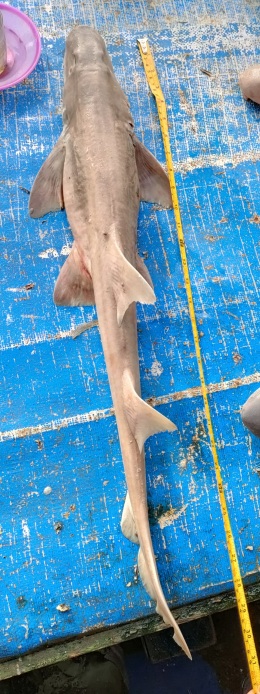 Gambar 11. Chiloscyllium punctatumCiri khusus:Warna tubuh cokelat polos dengan garis-garis coklat samar.Bentuk tubuh dan ekor ramping.Sirip punggung besar dua-duanya serta terpisah satu sama lain.Moncong membulat dibagian anterior, terdapat sungut, letak mulut dibawah depan mata.Memiliki dua sirip pumggung yang hampir sama besarnya, bersudut, dan ditepi belakangnya melengkung dan memiliki cuping.Alopias pelagicus	Alopias pelagicus atau bahasa daerahnya Yee Peusawat merupakan spesies yang tersebar di samudera hindia dan spasifik baik daerah tropis maupun subtropis, jenis hiu ini memiliki ekor panjang hampir sama atau melebihi panjang tubuhnya, memiliki cuping (lobe) pada bagian atas siripnya (Widodo 2012). Berikut ini merupakan ciri-ciri khusus dari spesies Alopias pelagicus antara lain sebagai berikut: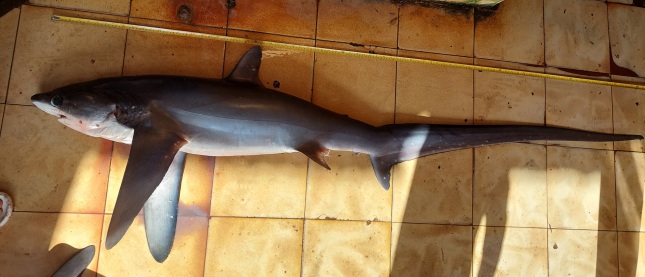 Gambar 12. Alopias pelagicusCiri khusus:Ekor atas lebih panjang dari ukuran tubuhnya.Tidak ada lekukan yang dalam dibagian tengkuk.Mempunyai mata yang agak lebar, dengan posisi yang hampir dibagian tengah kepala.Sirip dada dekat dengan pangkal sirip pungung pertama dari pada dasar sirip perut.Aktivitas penangkapan nelayan diperairan WPP 572 atau Perairan Barat Sumatera. Penangkapan mulai sekitar dekat daerah pantai hingga ke laut lepas atau Samudera Hindia yang berbatas langsung dengan Provinsi Aceh (Shuman et al. 2014). Samudera Hindia (WPP 572 dan WPP 573) memiliki musim penangkapan, yaitu musim barat dan musim timur, dimusim barat mulai bulan April-Oktober (Suharsono et al. 2013).Berdasarkan pada musim penelitian ini (musim timur) sering terjadinya hujan dan badai membuat gelombang tinggi dilautan, dengan demikian armada nelayan cenderung menangkap hiu didaerah dekat dengan pantai dan disekitaran tidak jauh dari daerahnya. Bulan November sampai bulan Febuari di perairan khatulistiwa bagian selatan sangat dipengaruhi oleh musim barat yang mencirikan dari adanya angin kencang, gelombang tinggi, sehingga nelayan dengan perahu yang berukuran kecil memutuskan tidak melaut dulu (Fahmi dan Dharmadi 2013).	Aktivitas menangkap hiu pada umumnya berlangsung disetiap tahunnya tanpa dibatasi oleh musim apapun, hanya saja pada bulan-bulan tertentu tidak bisa menangkap hiu dikarenakan cuaca yang kurang baik sehingga berdampak buruk pada armada saat melaut, namun aktivitas melaut tetap dilakukan dengan tempo yang singkat. Musim yang cocok dalam menangkap hiu berlangsung antara bulan Juni-September (Fahmi dan Dharmadi 2013).	Bulan Juni-September merupakan musim barat pada musim ini cuaca lebih stabil disertai ombak laut kecil sehingga cocok untuk melakukan penangkapan. Pada bulan sisanya terjadinya peralihan dan musim timur. Sebaliknya pada musim timur tidak cocok melakukan aktivitas penangkapan. Kondisi cuaca buruk terjadi pada periode waktu tersebut yang merupakan musim timur (Rasyid 2014).	Pengalaman nelayan setempat pada bulan-bulan tersebut kondisi cuaca buruk dimana angin disertai curah hujan tinggi dapat menyebabkan nelayan sulit melakukan aktivitas penangkapannya karena gelombang laut lebih tinggi dari biasanya. Diketahui bahwa pada musim timur kosentrasi klorofil mengalami penurunan dan tersebar kebeberapa wilayah yang menyebabkan turunya hasil penangkapan. Nelayan mengurangi usaha penangkapannya sehingga jumlah individu/enumerasi dan jumlah tangkapan perunit mengalami penurunan hingga bulan Desember (Ledhyane et al. 2015).Kajian Morfometrik HiuVariabilitas Ukuran Rata-Rata HiuHasil dari pendataan pengukuran karakter morfometrik merupakan suatu parameter yang digunakan setelah mengidentifikasi hiu. Manfaat penggunaan PCA dapat digunaka dalam megetahui persebaran, panjang berat rata-rata ikan yang didapatkan. Selain itu tujuan penggunaan PCA untuk penyederhanaan data dengann mengurangi jumlah variabel yang tidak penting. Data hasil pengukuran morfometrik hiu selama penelitian yaitu sebagai berikut:Tabel 4. Data Pengukuran MorfometrikDari data tersebut kemudian dianalisis menggunakan analisis komponen utama (PCA) menggunakan Sofware Minitab 16, hasil analisis tersebut yaitu sebagai berikut:Gambar 13. Variabilitas hasil Analisis PCADari jumlah total 90 individu yang berasal dari 8 spesies terdapat 7 yang memiliki ukuran hampir rata-rata hampir sama yaitu spesies, Loxodon macrorhinus, Carcharhinus sorrah,  Sphyrna lewini, Chiloscyllium punctatum, Hemigaleus microstoma, dan Hemipristis elongata, Galeocerdo cuvier, cenderung kecil kesedang. Sedangkan pada spesies yaitu Alopias pelagicus menjauhi spesies-spesies lain, ini diakibatkan oleh ukuran tubuhnya yang sangat besar dan panjang dibandingkan dengan spesies-spesies lain.Garis yang mendekati titik koordinat di hasil analisis dari -1, -2, -3 merupakan spesies dalam kategori berukuran kecil dari spesies Loxodon macrorhinus dan Carcharhinus sorrah berukuran 44±58 cm. Spesies yang masuk kedalam 1, 2, merupakan spesies yang termasuk kedalam kategori berukuran sedang yaitu dari spesies Chiloscyllium punctatum, Carcharhinus sorrah, Hemigaleus microstoma, dan Hemipristis elongata 59±100 cm . Ukuran lebih besar masuk kedalam kategori 1, 2, 3 merupakan spesies dari Galeocerdo cuvier, Sphyrna lewini, Carcharhinus sorrah, Chiloscyllium punctatum yang termasuk kedalam kategori spesies yang berukuran besar 100±116 cm, dan terdapat spesies jauh lebih besar dari spesies lain yaitu Alopias pelagicus 181±280 cm. Hal ini menjelaskan bahwasannya banyaknya variasi ukuran pada beberapa individu dan antar spesies pada data populasi tersebut.Setiap individu hiu memiliki panjang tubuh yang berbeda-beda. Hal ini dipengaruhi oleh beberapa faktor seperti lingkungan, jenis kelamin, umur, dan spesies masing-masing. Perbedaan variasi ukuran tubuh berbeda antara jantan dengan betina diakibatkan oleh interaksi lingkungan hidupnya. Faktor lingkungan yang mempengaruhi hasil tangkapan nelayan yaitu salinitas perairan, kecepatan arus, suhu, kecerahan, oksigen terlarut, ketersediaan makanan, kedalaman perairan (Mainassy 2017). Dinamisnya faktor alam tersebut yang menyebabkan berfariasinya ukuran tubuh setiap individu ikan.Banyaknya jumlah hiu berukuran kecil yang didaratkan berarti menandakan ukuran hiu di perairan tersebut cenderung berukuran kecil. Ukuran kecil hiu juga berpengaruh pada ukuran jaring yang digunakan nelayan. Hiu berukuran kecil yang tertangkap disebabkan oleh beberapa faktor alamiah yaitu, tempat hiu mencari makan, tempat hiu untuk pertumbuhan dan tempat jalur migrasi hiu. Perbedaan kisaran ukuran hiu yang tertangkap berarti menandakan adanya migrasi dari populasi tersebut serta alat tangkap yang digunakan oleh nelayan (Sanchezde et al. 2011). Terjadinya pengelompokkan antar populasi kemungkinan karena adanya kedekatan populasi lokasi penangkapan (Kusrini et al. 2019).Lokasi perairan dangkal biasanya cenderung ditemukan hiu yang berukuran kecil karna merupakan daerah yang dimana anakan hiu mencari makan, selain itu ada beberapa spesies hiu yang berukuran kecil berhabitat di perairan dangkal (Knickle 2014). Semakin dalam perairan semakin besar ukuran hiu yang tertangkap, hiu dewasa melakukan perkawinan diperairan dalam dan kembali keperairan dangkal untuk melahirkan anak-anaknya. Pengelompokkan ukuran terjadi akibat letak geografis lokasi-lokasi tersebut berdekatan sehingga indikasi lokasi-lokasi tersebut lebih dekat sehingga diindikasikan memiliki kondisi perairan/kualitas air yang serupa (Abinawanto et al. 2018). Karakter morfometrik adalah salah satu ukuran yang dapat digunakan sebagai pembeda antara satu spesies dengan spesies lainnya (Indramawan et al. 2013). Kedekatan kelompok tersebut ditunjukkan dengan adanya singgungan antar populasi (Kusrini et al. 2009). Panjang berat rata-rata hiu secara alamiah bergantung pada lingkungan yang dimana hiu dari spesies-spesies yang ukurannya kecil terdapat didaerah tertentu dan spesies-spesies hiu dalam golongan besar juga terdapat pada daerah tertentu. Maka dari itu variasi morfometriknya hadir dari respon lingkungan fisik maupun lingkungan.Panjang berat rata-rata secara geografi dapat muncul diantara populasi dengan daerah distribusi yang luas (Futuyama 1977). Pada umumnya semakin jauh jarak populasi maka semakin besar perbedaan morfologinya. Variasi karakter morfometrik bisa disebabkan oleh perbedaan lingkungannya (Ilham et al. 2021). Populasi yang terisolasi secara geografi dapat mengalami perbedaan yang dapat diamati secara morfologi.Kelayaktangakapan HiuKelayaktangkapan hiu dari hasil tangkapan nelayan di PPI Ujong Baroh Kabupaten Aceh Barat diperoleh bedasarkan data ukuran panjang hiu diukur menggunakan pita meter. Hiu yang sudah mencapai ukuran layak tangkap adalah hiu yang sudah mencapai ukuran dewasa. Data pengukuran kelayaktangkan yaitu sebagai berikut:Tabel 5. Data Pengukuran Kelayaktangkapan HiuUkuran kelayaktangkapan spesies Loxodon macrorhinus berjenis kelamin jantan (80±83 cm), sedangkan ukuran kelayaktangkapan dari betina (80±90 cm). Spesies Carcharhinus sorrah terdapat 12 individu, 7 jantan 2 diantaranya sudah layak tangkap dan 5 betina serta 2 diantaranya sudah layak tangkap. Ukuran kelayaktangkapan Carcharhinus sorrah berjenis kelamin jantan (103±115 cm) sedangkan betina (110±118 cm). Galeocerdo cuvier terdapat 1 individu berjenis kelamin jantan yang belum layak tangkap, ukuran layak tangkap hiu jantan dewasa berkisar (300±305 cm). Spesies Sphyrna lewini terdiri atas 7 individu belum layak tangkap, ukuran Sphyrna lewini jantan dewasa berkisar (165±172 cm) dan ukuran dewasa betina berkisar (220±230 cm). Spesies Chiloscyllium punctatum ditemukan sebanyak 8 individu 2 jantan yang sudah layak tangkap dan 6 betina belum diketahui untuk ukuran dewasanya, ukuran dewasa jantan pada spesies Chiloscyllium punctatum yaitu berkisar (67±70 cm).Alopias pelagicus terdapat 6 individu betina 2 individu sudah layak tangkap dan 4 individu belum layak tangkap, ukuran kelayaktangkap betina dewasa yaitu 260.0 cm. Spesies Hemigaleus microstoma terdiri atas 7 individu 4 berjenis kelamin jantan dan 3 diantaranya sudah dikategorikan sudah layak tangkap karna telah melebihi ukuran dewasanya yaitu 77 cm. Sedangkan 4 individu lainnya berjenis kelamin betina dan 2 diantaranya sudah layak tangkap dengan ukuran melebihi ukuran dewasanya yaitu 78 cm.  Spesies Hemipristis elongata didapati 2 individu berjenis kelamin betina dan sudah dikategori layak tangkap dengan ukuran kedewasaanya yaitu melebihi 120 cm.Kemudian dari data tersebut dilakukan perbandingan setiap jumlah individu berdasarkan spesies masing-masing. Pada grafik dibawah ini menunjukkan hasil dari data kelayaktangkap hiu selama penelitian yaitu sebagai berikut:Gambar 14. Satuan Jumlah  Kelayakan Tangkap HiuHasil analisis diatas menunjukkan jumlah yang belum layak tangkap lebih besar dibandingkan yang sudah layak. Dari 90 individu hanya 15 individu yang sudah layak tangkap dan 69 individu belum layak tangkap sedangkan 6 individu dari spesies Chilloscyllium punctatum berjenis kelamin betina belum diketahui untuk ukuran data kelayakan tangkap/ukuran dewasanya. Ukuran kedewaan hiu tergantung dari spesies masing-masing. Spesies Loxodon macrorhinus merupakan spesies dengan persentase tertinggi dalam penelitian ini yaitu sebanyak 47 individu dari 26 individu jantan 2 diantaranya berukuran sudah layak tangkap dan 21 individu berjenis kelamin betina belum layak tangkap. Besarnya angka ketidak layak tangkapan akan penangkapan membuat kekhawatiran besar akan keberlanjutan hiu. Terlebih lagi spesies yang kurang akan datanya, beransur-ansur dapat dipastikan akan beresiko mengalami kepunahan. Jika ditinjau dari konservasi terhadap 8 spesies hiu menurut Red List IUCN 2022 yaitu spesies Loxodon macrorhinus, Carcharhinus sorrah, Galeocerdo cuvier, dan Chiloscyllium punctatum masuk kedalam kategori (NT/Near Threatened) yang merupakan spesies yang hampir terancam. Spesies Hemigaleus microstoma dan Hemipristis elongata masuk kedalam kategori (VU/Vulnerable) yang merupakan kategori rentan akan resiko kepunahan dimasa yang akan datang. Selanjutnya spesies Sphyrna lewini masuk kedalam status (CR/Critically Endangered) merupakan kategori yang akan menghadapi resiko konservasi diwaktu dekat. sedangkan spesies Alopias pelagicus masuk kedalam kategori (EN/Endangered) merupakan kategori genting atau terancam. Spesies tersebut masih dalam kategori masih layak tangkap, dengan ukuran yang telah ditetapkan/dewasa.Setiap jenis hiu yang didaratkan di PPI Ujong Baroh Kabupaten Aceh Barat memiliki ukuran panjang total yang berbeda-beda. Berdasarkan perbandingan diatas ukuran rata-rata hiu yang didapatkan berupa anakan hingga ukuran remaja, dengan ukuran dewasa lebih sedikit. Besarnya angka ketidak layak tangkapan akan penangkapan membuat kekhawatiran besar akan keberlanjutan hiu. Pola pertumbuhan dalam pengelolaan sumberdaya perikanan sangat bermanfaat dalam penentuan selektivitas alat tangkap agar ikan-ikan yang tertangkap hanya yang berukuran layak tangkap (Mulfizar et al. 2012). Pengamatan tingkat kematangan gonad pada ikan dilakukan menggunakan 2 cara yaitu secara histologi dan secara morfologi. Pengamatan secara morfologi dengan cara menggunakan ukuran panjang total tubuh serta berat tubuh (Effendi 2002). Hiu yang telah mencapai kedewasaan pada saat ditangkap dalam mencapai dewasa setiap hiu memiliki ukuran dan berat yang berbeda-beda. Dalam mencapai dewasa dengan waktu yang sangat lama faktor lain juga dapat mempengaruhi proses pertumbuhannya yang dipengaruhi oleh lingkungan, ketersediaan makanan (Nindya et al. 2017). Ikan yang belum mencapai ukuran matang gonad, diduga ikan tersebut belum sempat melakukan pemijahan, hal ini mempengaruhi rekruitmen terutama didaerah penangkapan tersebut (Karman 2016). Faktor lainnya adalah penangkapan yang secara berlebihan yang belum mencapai ukuran dewasa disebut growth overfishing (Desty et al. 2013). Growth overfishing merupakan penangkapan yang ditangkap dengan ukuran yang kecil dari pada seharusnya yang dimana ikan tidak mempunyai kesempatan untuk tumbuh dalam mencapai dewasa (Agus 2005).Alat tangkap yang sering tertangkap hiu yang belum dewasa adalah rawai dasar, yang tujuannya adalah menangkap ikan pelagis lainnya. Selain itu sejenis pukat tarik dan sebagainya yang di operasikan diwilayah dekat pantai juga menangkap hiu yang cenderung kecil, karena pada umunya habitat hiu kecil didaerah pinggir pantai atau lautan dangkal. Ketidaklayakan dalam penangkapan hiu yaitu tidak memperhatikan akan keberlanjutan dan acaman akan sumber daya perikanan hiu kedepannya. Hasil ketidaklayakan tangkap hiu disebabkan oleh penangkapan yang tidak selektif (Zainudin 2011).	Aktivitas penangkapan anakan hiu yang belum mencapai ukuran maksimal atau belum matang gonad disebut Gowth overfishing (Saranga et al. 2019). Tertangkapnya hiu-hiu muda mempersempit kesempatan hiu-hiu untuk tumbuh dan melakukan reproduksi. Minimnya kegiatan reproduksi di alam mengakibatkan terjadi growht overfishing karena jumlah individu yang lahir tidak cukup untuk mempertahankan populasi (Dharmadi et al. 2012). Penggunaan alat tangkap yang tidak seletif dapat menganggu keseimbangan jumlah populasi di habitatnya karena mengakibatkan growht over fishing, yaitu suatu tingkat penangkapan dimana suatu populasi ikan-ikan muda banyak tertangkap sebelum mencapai pertumbuhan optimum (Pitcher et al. 2008).	Terdapat beberapa cara menanggulangi growth overfishing yaitu pengatur ukuran mata jaring, pembatasan upaya penangkapan, serta penutupan daerah penangkapan. Tujuan penutupan daerah penangkapan yaitu untuk melindungi ikan masih muda, selain itu dapat meningkatkan ukuran pertama kali matang gonad sehingga akhirnya meningkatkan produksi (Ali Suman 2014). Penutupan daerah (zona) penangkapan dapat dilakukan saat hiu sedang berada dimasa puncak pemijahan. Indikator yang dapat dipakai untuk menunjukkan waktu penutupan/pembukaan kegiatan penangkapan ikan adalah status siklus hidup seumber daya ikan itu sendiri, sehingga yang nantinya terbukti terhadap waktu ikan melakukan kawin, memijah, mengasuh anaknya, maka waktu itu harus dipertimbangkan sebagai musim penangkapan ikan (Irfan Hanifa 2017).BAB VPENUTUP5.1.	KesimpulanBerdasarkan hasil dari penelitian dapat ditarik kesimpulan  bahwasanya sebagai berikut:Hasil identifikasi jenis hiu yang didaratkan nelayan di PPI Ujong Baroh  Kabupaten Aceh Barat antara lain yaitu Loxodon macrorhinus, Carcharhinus sorrah, Galeocerdo cuvier, Sphyrna lewini, Chiloscyllium punctatum, Alopias pelagicus, Hemipristis elonggata dan Hemigaleus microstoma, dari ke-8 spesies tersebut lebih didominasi spesies Loxodon macrorhinus berjumlah 47 individu dan hasil tangkapan terendah dari spesies Galeocerdo cuvier yang berjumlah 1 individu.Berdasarkan kajian morfometrik diketahui variabilitas hiu dari 8 spesies, terdiri 7 spesies memiliki panjang hampir sama, yaitu dari spesies Loxodon macrorhinus, Carcharhinus sorrah, Galeocerdo cuvier, Sphyrna lewini, Chiloscyllium punctatum, Hemigaleus microstoma, Hemipristis elongata dan terdapat satu spesies yaitu Alopias pelagicus yang berukuran panjang dan besar sehingga menjauhi ukuran rata-rata dari spesies-spesies lain. Berdasarkan hasil analisis kelayaktangkapan lebih didominanasi belum layak tangkap, dari 90 individu terdapat 69 individu yang belum layak tangkap karena panjang totalnya belum mencapai ukuran dewasa dan sebanyak 15 individu yang sudah layak tangkap, sisanya dari spesies Chiloscyllium punctatum berjenis kelamin betina belum diketahui ukuran dewasa karena kekurangan akan data.SaranPenelitian ini hanya mengkaji morfometrik tentang kelayaktangkapan hiu, namun terdapat spesies hiu yang hingga saat ini masih kekurangan data, sehingga diperlukan penelitian lebih lanjut demi terkontrolnya keberlanjutan hiu tersebut.Kebijakan akan penangkapan berukuran kecil disarankan agar dilepas kembali agar meminimalisir akan resiko kepunahan.Diperlukan kebijakan pemerintah dalam memberi imformasi atas kelayaktangkapan.DAFTAR PUSTAKAAbinawanto, Hamidah H, Bowolakono A, Eprilurahman R. (2018). Shot Communication: Biometric of Freshwater Crayfish (cherax spp.) From Papua and west Papua, Indonesia. Journal Biodiversitas. 19(2):489-495.Afrianto, E., S.A. Rifai, E. Liviawaty, dan H. Hamdhani. (1996). Kamus Istilah Perikanan. Yogyakarta: Kanisius.148.Agus D.K., Dadik Prasetiyo. (2005). Evaluasi hasil tangkapan beberapa kegiatan penangkapan ikan di sungai barito, kalimantan tengah dan selatan. Jurnal JPPI Edisi Sumber Daya dan Penangkapan. 11(2).1-20.Alaydrus, I.S., Fitriana, N., & Jamu, Y. (2014 ). Jenis dan status konservasi ikan hiu  yang  tertangkap ssdi tempat  pelelangan ikan (TPI)  Labuan  Bajo, Manggarai Barat, Flores. Jurnal Biologi. 7(2).83-88.Ali suman., ALP Khiok. 2012. Field guide to sharks of the southeast asian region. SEAfdec/Mfrdmd. Malaysia. 210 pp.Antonucci, F., Boglione, C., Cerasari, V., Caccia, E., Costa, C. (2012). External shape analyses  in  atherina  boyeri  (risso,  1810)  from  different  environ-ments. Italian Journal of Zoology. 7(1):60-68.Awanis, H. (2015). Status konservasi jenis ikan hiu yang di perjualbelikan di TPI Lampulo dan Pasar Peunayong Kecamatan Kuta Alam kota Banda Aceh. Universitas Syiah Kuala, Banda Aceh.Azrita dan H. Syandri. (2015). Morphogical character among five strains of giant gourami, oshpronemus gouramy. Lacepede 1801 chilus melanopleura (actinopterygii : perciformes : osphronemidae). Using a truss morphometrics system. Journal of Fisheries and Aquatic Studies. 2(6) : 334-350.Bengen DG. (2000). Sinopsis teknik pengambilan contoh dan analisa data biofisik sumberdaya pesisir. Bogor (ID): pusat kajian sumberdaya pesisir dan lautan (PKSPL), Institut Pertanian Bogor.Budker, Paul (1971). The Life of Sharks. London: Weidenfeld and Nicolson. SBN 297003070.Budker, Paul (1971). The Life Sharks. London: Weidenfeld and Nicolson. SBN 297003070.Chodriyah, U dan R. Faiah, (2015). Truktur ukuran dan nisbah kelamin ikan cucut kejen(carcharhinus falciformis) di perairan selatan Nusa Tenggara Barat. Prosiding Seminar Nasional Perikanan Indonesia. Sekolah Tinggi Perikanan Indonesia. Jakarta.p. 491-496.Compagno, L.J.V. (1984). Sharks of the worls: AnAnnotated and Illustrated Catalogue of Shark Species Known to Date, Vol.2. Bullhead, Mackerel, and Carpet Sharks (Heterodontiformes, Lamniformes And Oretolobiformes) FAO Species Catalogue For Fishery Purposes, No.1, FAO, Rome.Desty W.G. P.W. Purnomo, A. Ghofar. (2013). Pontensi dan pengelolaan Sumberdaya ikan pora-pora (Mystaceleucus padang gensis Bleeker) di danau toba sumatera utara.Dharmadi dan Fahmi (2013). Tinjauan status perikanan hiu dan upaya konservasinya di indonesia. direktorat konservasi kawasan dan jenis ikan direktorat jenderal kelautan, pesisir pulau-pulau kecil, Jakarta.179.Efendie I.M. (2002). Biologi Perikanan. Yayasan Pustaka Nusantara.Fahmi dan Dharmadi. (2015). Pengenalan jenis-jenis hiu di Indonesia. Direktorat Konservasi Kawasan dan Jenis Ikan. Kementerian Kelautan dan Perikanan, Jakarta.Fahmi, 1974. An introduction to types of Indonesia sharks. Dharmadi, 1957, Sadili, Didi,, Indonesia. Direktorat Konservasi dan keanekaragaman Hayati Laut,. (Jakarta, Indonesia). ISBN 978-602-7913-10-3.OCLC. 1021064450.Hanifa, Irfan. (2017). Kompentensi Hasil Tangkapan Hiu yang Didaratkan di Pelabuhan Perikanan Samudera (PPS). Cilacap. Tesis. Bogor: Institut Pertanian Bogor.Heithaus, M., L.Dill,G. Marshall, B. Buhleier. (2002). Habitat use and fraging behavir f tiger sharks (Galeocerdo cuvier) in a seagrass ecosytem. Journal Marine biology. 140(2):237-248.Hoyos-Padilla, E. M., Ketchum, J. T., Klimley, A. P., & Magana, F. G. (2014). Ontogenic migration of a female scalloped hammerhead shark Sphyrna lewini in the gulf of california. Journal Animal Biotelemetry. 2(17):1-9.Ibrahim, Y. (2003). Studi kelayakan bisnis. Edisi revisi. PT. Rineka Cipta, Jakarta.Indramawan, Bhagawati D, Abulias MN, Nuryanto A. (2013). Analisis variasi morfometrik dan meristik Scylla serrata forskal hasil tangkapan dari tangkapan dari dua habitat. Jurnal Pembangunan Pendesaan. 13(1):1-9.IUCN. (2016). IUCN Red List Categories and Criteria. Red List of Threatened Spesies.Joyce, and Burek, F. (2011). Petition to list the scalloped hammerhead shark (sphyrna lewini) under the u.s. endangered species act, either worldwide or as one or more distinct population segments. National Oceanic and Atmospheric Administration. United States.Karman A, Martasuganda S, Sondita MFA, baskoro MS.2016. Basis biologi cakalang sebagai landasan pengelolaan perikanan berkelanjutan di Provinsi Maluku Utara. J. Ilmu dan Teknologi Kelautan Tropis, 8(1): 159-173Kimley AP. 2013. The Biology Sharks and Rays (P.512). Chicago: The University of Chicago Press, Ltd.KKP.  (2020). Literatur pengenalan  jenis  hiu  (Regulasi). Balai  Pengelolaan Sumber Daya Pesisir & Laut Padang. Diakses pada 2018-2019. Update Terakhir April 2020. https://kkp.go.id/djprl/bpsplpadang/.Kusrini E, Hadie W, Sianipar E. (2006). Suhu optimum untuk laju pertumbuhan dan sintasan benih lobster air tawar Cherax quadricarinatus. Jurnal Riset Akuakultur. 4(1):15-21.Lagler, K.F., J.E. Bardach, R.R. Miller and D.R.M. Passino. (1977). Ichthyology. Second edition. John Willey and Sons, Inc., New York.Last, P. & J.D.Stevens. 2009. Sharks and Rays Of Australia Second Edition. CSIRO.  Victoria Australia.Lesmana F. Ulfah M. Dan Riwan. (2018). Identifikasi hiu yang tertangkap di Perairan Aceh Utara Aceh. Jurnal Ilmiah Mahasiswa Kelautan Perikanan Unsyiah. 3(1):39-45.Mainassy. C. M. (2017). Pengaruh parameter fisika dan kimia terhadap kehadiran ikan lompa (Thryssa baelama forsskal) di perairan pantai Apui Kabupaten Maluku Tengah. Jurnal Perikanan Universitas Gadjah Mada. 19(2):61-66.Muhotimah., Triyantmo, O., B. Susilo, P., Kuwoyo, T. (2013). Analisis Morfometrik dan Meristik Nila (Oreochromis Sp.) Strain Larasati F5 dan Tetuannya.  Journal Fish Sci. 15(1): 42-53.Mulfizar., A. Zainal., Muchilisin., dan D. Irma. (2012). Hubungan panjang berat dan faktor kondisi tiga jenis ikan yang tertangkap di perairan Kuala Gigieng, Aceh Besar, Provinsi Aceh. Jurnal Depik Universitas Syiah Kuala Banda Aceh. 1(1):1-9.Oktavela, S.N., Eddiwan, Efwani. (2020). Mofometrik meristik dan pola pertumbuhan ikan Lomek (Harpodon Sp.) Di Pangkalan Pendaratan Ikan (PPI) Kota Dumai Provinsi Riau. Tampan, Pekan Baru. Riau.Peraturan Menteri Kelautan dan Perikanan Nomor PER.01/MEN/2009 tentang Wilayah Pengelolaan Perikanan Republik Indonesia.Pitcher, T.J., Kalikoski, D., Pramod,G., & Short, K. (2008). Safe Conduct? Twelve Years Fishing Under the UN Code. WWF-International and University of British Columbia.Vancouver. 65.Rahmat,  E. (2011). Teknik Pengukuran morfometrik pada ikan cucut di peairan Samudera Hindia. Jurnal Litkayasa Pada Balai Riset Perikanan Laut. Muara Baru Jakarta.Rasyid dan Fachmi. (2014). Permasalahan dan Dampak Kebakaran Hutan. Jurnal Lingkar Widyaiswara. 4.p.47-59.Rigby, C.L., Dulvy, N.K., Baretto, R., Carlson, J., Fernando, D., Fordham, S., Francis, M.P., Herman, K., Jabado, R.W., Liu., K.M., Marshall, A., Pacoureau, N., Romanov, E., Sherley, R.B. & Winker, H. (2019). Sphyrna lewini The Red IUCN Red List of Theatened Species. IUCN 2019.Sadili, D., Fahmi, Dharmani, M. Sarmintohadi, Ramli I. (2015). Pedoman Identifikasi Dan Pendataan Hiu Apendiks II CITES. Direktorat Konservasi Kawasan dan Jenis Ikan. Kementrian Kelautan dan Perikanan.Sanchez-de Ita, J.A., Quinonez-Velazquez, C., Galvan-Magana, F., Bocanegra-Castillo, N., Felix-Uraga, R. (2011). Age and growth of the silky shark carcharhinus falciformis from the west coast of Baja California Sur. Mexico: Journal Appl Ichthyol. 27:20-24.Santos, C. C., Coelho, R. (2018). Migration and hab itat use of the smooth hammerhead shark (sphyrna zygaena) in the atlantic ocean. PLOS ONE, 13(6):1-17.Saranga R., Simau S., Kalesaran J., Zainun M.A. (2019). Ukuran pertama kali tertangkap, ukuran pertama kali matang gonad dan status pengusahaan selar boops di perairan Bintung. Journal of Fisheries and Marine Research. 3(1):67-74.Sherman, CS; Simpfendorfer, C.; Bin Ali, A.; Binessh, KK;Derrick, D.; Dharmadi, Fahmi, Fernado, D.; Haque, AB; Maung, A.; Seyha, L.; Speat, J Tanay, D.; Utzurrum, JAT; Vo, VQ; Yuneni, RR (2012). Hemigaleus mikrostoma. Daftar merah spesies terancam IUCN 2012. e.T41816A124418711. doi:10.2305/IUCN.UK.2021-2.RLTS.TStiassny, M. L. J., A. Meyer. (1999). Cichlids of the rift lakes: the extraordinary diiversity of cichlid fishes challenges enternched ideas of how quickly new speceis can arise. Scientific Amerikan Publishes.Strauss, R.E. Dan C.E. Bond. (1990). Taxonomic Methods: Mofology. Pages 109 To 140 In C.B. Schreck and P.B. Moyle (Eds). Methods for Fish Biology. American Fisheries Society, Bethesda, Maryland.Sugiyono. (2018). Metode Penelitian Kuantitatif. Bandung: Alfabeta.Suman, A.,Wudianto,Sumiono, B., Eko, H, I., Badrudin., Amri, K. (2014). Pontensi dan tingkat pemafaatan sumberdaya ikan di wilayah pengelolaan, perikanan Republik Indonesia (WPP RI). Jakarta: Ref Grapika.Surmiasih, E. (2014). Dampak limbah kegiatan keramba jaring apung (KJA) terhadap karakteristik biologis ikan endemik disekitar KJA waduk koto panjang, Riau. Disertasi. Universitas Padjajaran.Sutio, Ulfah, M. Rizwan. (2018). Identifikasi hiu yang tertangkap di perairan Barat Aceh dan status konservasinya. Jurnal Ilmiah Mahasiswa Kelautan dan Perikanan Unsyiah. 3(3):118-126.Wasahua, J. dan Lukman, E. (2016). Analisis kelayakan finansial perikanan tangkap ikan pelagis besar didesa Tial Kecamatan Salahutu Kabupaten Maluku Tengah. Jurnal Ilmiah Agribisnis Dan Perikanan (Agrikan UMMU-Ternate). 9(2):30-31.White, W. T., Last, P. R., Stevens, J. D., Yearsley, G. K., Fahmi dan Dharmadi. (2006). Economically Important Sharks and Rays of Indonesia. ACIAR, Canberra: 329 pp.Widodo. A.A., R.T. Mahulette. (2012). Jenis ukuran dan daerah penangkapan hiu thresher (Famili alopiidae) yang tertangkap rawai tuna di samudera hindia. Jurnal Balitbang KKP, 4(2):75-82.Zainudin, I. M. (2011). Pengelolaan perikanan hiu berbasis ekosistem di Indonesia. Thesis. Universitas Indonesia.Zulfahmi I., Yuliandhani D., Sardi A., Kausari, Akmal Y. (2021). Variasi morfometrik hubungan panjang bobot dan faktor kondisi ikan famili holocentridae yang didaratkan di Pelabuhan Perikanan Samudra (PSS) Lampulo Banda Aceh. Jurnal Kealutan Tropis. 24(1):81-92.LAMPIRANLampiran 1. Hasil Pengukuran MorfometrikLampiran 2 Hasil Analisis Principle Component Analysis (PCA)Eigenanalysis of the Correlation Matrix87 cases used, 4 cases contain missing valuesEigenvalue  0,0133Proportion   0,001Cumulative   1,000 Lampiran 3. Data KelayaktangkapanLampiran 4. Pengukuran Morfometrik 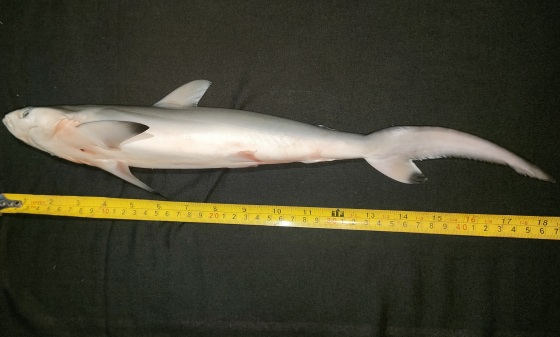 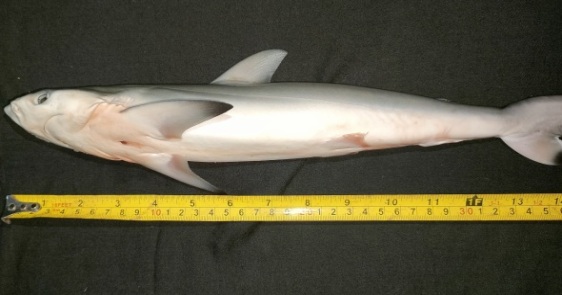 Pengukuran total				Pengukuran cagak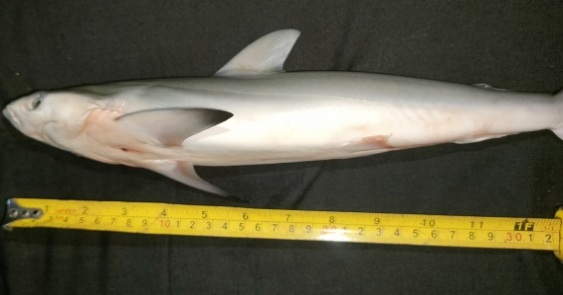 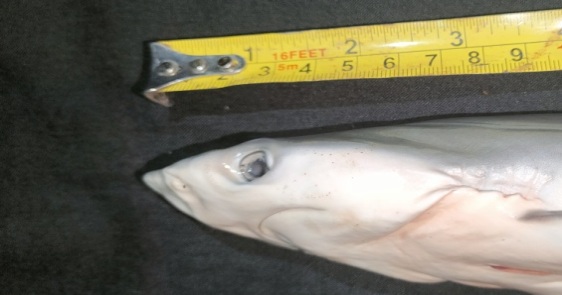 Pengukuran standart				Pengukuran kepala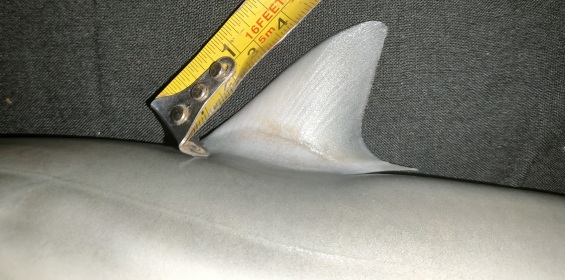 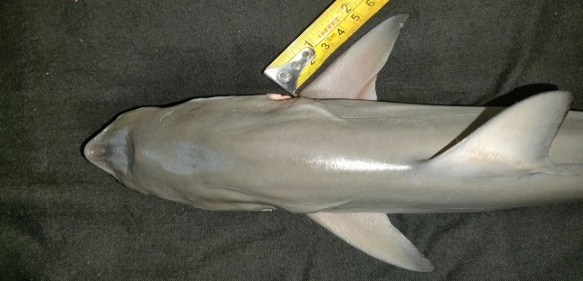 Pengukuran sirip punggung			Pengukuran sirip dada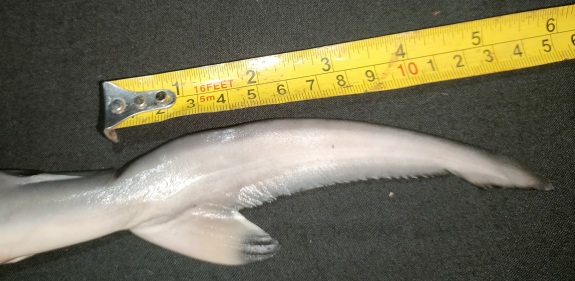 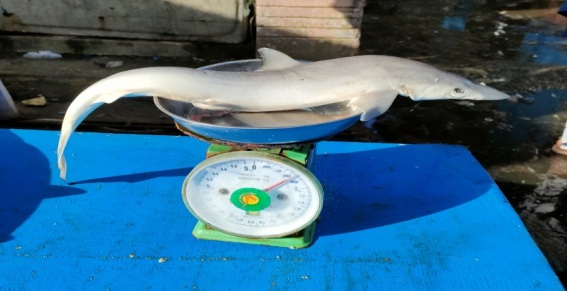 Pengukuran ekor atas				Penimbangan berat ikanLampiran 5 Dokumentasi Penelitian. 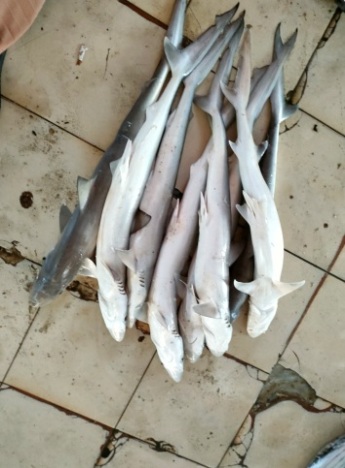 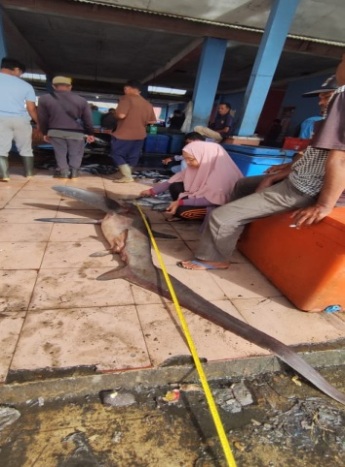 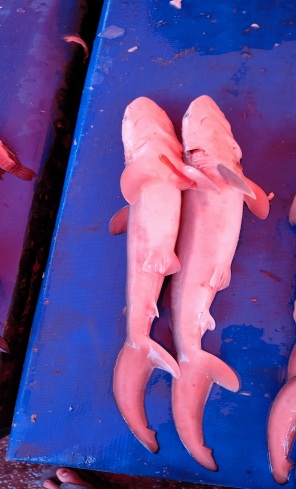      Hasil tangkapan		  Proses pengukuran	 	      Jenis kelamin	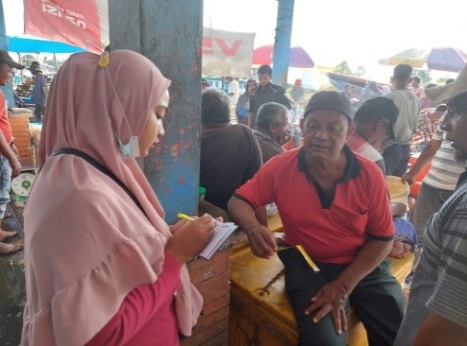 			WawancaraNoKarakter MorfometrikKeterangan1.PT (Panjang Total)Jarak yang diukur mulai dari bagian terdepan moncong mulut sampai ujung ekor atas.2. PC (Panjang Cagak)Jarak yang diukur mulai dari bagian terdepan moncong mulut sampai pangkal cabang ekor.3.PS (Panjang Standar)Jarak yang diukur mulai dari bagian terdepan moncong mulut sampai ujung gurat sisi4.PK (Panjang Kepala)Jarak yang diukur mulai dari bagian terdepan moncong mulut sampai bagian ujung celah insang belakang.5.SP (Panjang Sirip) Punggung)Jarak yang diukur mulai dari bagian ujung badan atas sampai bagian ujung atas sirip punggung.6.SD (Panjang Sirip Dada)Jarak yang diukur mulai dari bagian ujung atas sirip dada sampai bagian ujung bawah sirip dada.7.EB (Panjang Ekor Bawah)Jarak yang diukur dari batang ekor sampai posterior ekor paling bawah.8.EA (Panjang Ekor Atas)Jarak yang diukur dari batang ekor sampai posterior ekor paling atas.9.B (Bobot)Berat tubuh hiu.NoAlat dan BahanKegunaanMeteranMengukur panjang ikanTimbangan Untuk mengukur massa berat hiuAlat TulisMencatat informasiKameraDokumentasiNoJenisJKPTPCPSPKEASPSDB1.2.Dst.NoKelasOrdoFamiliGenusSpesiesTotal IndividuChondrichthyesCarcharhiniformesCarcharhinidaeLoxodonLoxodon macrorhinus47CarcharhinusCarcharhinus sorrah12GaleocerdoGaleocerdo cuvier1SphyrnidaeSphyrnaSphyrna lewini7HemigaleidaeHemigaleusHemigaleus microstoma7HemipristisHemipristis elongata2OrectolobiformesHemiscyliidaeChiloscylliumChiloscyllium punctatum8LamniformesAlopiidaeAlopiasAlopias pelagicus6JumlahJumlahJumlahJumlahJumlahJumlah90SpesiesJKPTPCPSPKEASPSDBerat (kg)Loxodon macrorhinusJ75605610197112,5Loxodon macrorhinusJ77625810197122,1Loxodon macrorhinusJ78686511137122,4Loxodon macrorhinusJ4735328158101,8Loxodon macrorhinusJ4635328167113,2Loxodon macrorhinusJ5035328187110,7Loxodon macrorhinusJ5235328208123,2Loxodon macrorhinusJ4735328158133,2Loxodon macrorhinusJ5240358178113,3Loxodon macrorhinusJ5038348169123,3Loxodon macrorhinusJ4836338158112,4Loxodon macrorhinusJ5237348208102,2Loxodon macrorhinusJ5235348209122,5Loxodon macrorhinusJ5241348209102,8Loxodon macrorhinusJ5237348208113Loxodon macrorhinusJ5537338217103Loxodon macrorhinusJ4937328157123,2Loxodon macrorhinusJ5235328208132,2Loxodon macrorhinusJ78686511217122,4Loxodon macrorhinusJ78615710216112,4Loxodon macrorhinusJ5338358189120,7Loxodon macrorhinusJ78686411149121,4Loxodon macrorhinusJ82706110219122,2Loxodon macrorhinusJ78625810258112,1Loxodon macrorhinusJ82706110.1219112,2Loxodon macrorhinusJ5537338227133,2Loxodon macrorhinusB5338358188133,1Loxodon macrorhinusB4735328157122,8Loxodon macrorhinusB5240358178122,6Loxodon macrorhinusB4835327.5166112,6Loxodon macrorhinusB5335328218102,3Loxodon macrorhinusB4532307158112,5Loxodon macrorhinusB5541348219122,2Loxodon macrorhinusB5437337218132,6Loxodon macrorhinusB77686510128131,4Loxodon macrorhinusB4432307147132,5Loxodon macrorhinusB5241348187122,2Loxodon macrorhinusB5237337198122,7Loxodon macrorhinusB78686510137102Loxodon macrorhinusB77686410138112,4Loxodon macrorhinusB79625810218122,2Loxodon macrorhinusB78615410247112,7Loxodon macrorhinusB4634317158112,6Loxodon macrorhinusB4432307149112,1Loxodon macrorhinusB5338358187123,2Loxodon macrorhinusB77686510128131,4Loxodon macrorhinusB77686410138121.2Carcharhinus sorrahJ80,36160102081.52.5Carcharhinus sorrahJ118102961222152248,8Carcharhinus sorrahJ10982741235157238,4Carcharhinus sorrahJ70,35252918611,9Carcharhinus sorrahJ72,15756819712Carcharhinus sorrahB58,338217186101,8Carcharhinus sorrahB50,13524516491,5Carcharhinus sorrahB130108102132813239,7Carcharhinus sorrahB1128174123812238,5Carcharhinus sorrahB58,337217186101,8Carcharhinus sorrahB58,337217186101,8Carcharhinus sorrahB58,337217186101,8Galeocerdo cuvierJ12410092206202410Sphyrna lewiniJ92776816249,51734Sphyrna lewiniJ92776816249,51734Sphyrna lewiniB827061122110,2162,2Sphyrna lewiniB88686314258,9172,8Sphyrna lewiniB857467151810,2163Sphyrna lewiniB85726513209,61634Sphyrna lewiniB827061122110,2162,2Hemigaleus microstomaJ65575310128143,6Hemigaleus microstomaJ8572689179142,5Hemigaleus microstomaJ77605310248140,8Hemigaleus microstomaJ85706710187154,2Hemigaleus microstomaB7062589127132,3Hemigaleus microstomaB8071688157132,3Hemigaleus microstomaB8369659187132,3Hemipristis elongataB1168576740675,7Hemipristis elongataB1168576740675,7Chilloscyllium punctatumJ807062201413,8132Chilloscyllium punctatumJ786853201212,1111,7Chilloscyllium punctatumB10479708347158,8Chilloscyllium punctatumB9077686227142,6Chilloscyllium punctatumB8470676177133,3Chilloscyllium punctatumB8470676179143,3Chilloscyllium punctatumB61,2494578751,3Chilloscyllium punctatumB64,8535086771,2Alopias pelagicusB280130127401082244644Alopias pelagicusB2641401173814718,74337Alopias pelagicusB2501321304122020,64738Alopias pelagicusB181828937819,3238,9Alopias pelagicusB2552218372320,73120Alopias pelagicusB1848480351319,32810NoSpesiesJantan (ekor)Jantan (ekor)Betina (ekor)Betina (ekor)Jantan (cm TL)Betina (cm TL)NoSpesiesLayak tangkapBelum layak tangkapLayak tangkapBelum layak tangkapJantan (cm TL)Betina (cm TL)1. Loxodon macrorhinus22421080-8380-902. Carcharhinus sorrah2322103-115110-1183. Galeocerdo cuvier-2--300-305-4. Sphyrna lewini-2310165-175220-2305. Hemigaleus microstoma312177786. Hemipristis elongata--2--	1207. Chilloscyllium punctatum2-N/AN/A67-70N/A8. Alopias pelagicus--24-	260.0SpesiesJKPTPCPSPKEASPSDBerat (kg)Loxodon macrorhinusJ75605610197112,5Loxodon macrorhinusJ77625810197122,1Loxodon macrorhinusJ78686511137122,4Loxodon macrorhinusJ4735328158101,8Loxodon macrorhinusJ4635328167113,2Loxodon macrorhinusJ5035328187110,7Loxodon macrorhinusJ5235328208123,2Loxodon macrorhinusJ4735328158133,2Loxodon macrorhinusJ5240358178113,3Loxodon macrorhinusJ5038348169123,3Loxodon macrorhinusJ4836338158112,4Loxodon macrorhinusJ5237348208102,2Loxodon macrorhinusJ5235348209122,5Loxodon macrorhinusJ5241348209102,8Loxodon macrorhinusJ5237348208113Loxodon macrorhinusJ5537338217103Loxodon macrorhinusJ4937328157123,2Loxodon macrorhinusJ5235328208132,2Loxodon macrorhinusJ78686511217122,4Loxodon macrorhinusJ78615710216112,4Loxodon macrorhinusJ5338358189120,7Loxodon macrorhinusJ78686411149121,4Loxodon macrorhinusJ82706110219122,2Loxodon macrorhinusJ78625810258112,1Loxodon macrorhinusJ82706110.1219112,2Loxodon macrorhinusJ5537338227133,2Loxodon macrorhinusB5338358188133,1Loxodon macrorhinusB4735328157122,8Loxodon macrorhinusB5240358178122,6Loxodon macrorhinusB4835327.5166112,6Loxodon macrorhinusB5335328218102,3Loxodon macrorhinusB4532307158112,5Loxodon macrorhinusB5541348219122,2Loxodon macrorhinusB5437337218132,6Loxodon macrorhinusB77686510128131,4Loxodon macrorhinusB4432307147132,5Loxodon macrorhinusB5241348187122,2Loxodon macrorhinusB5237337198122,7Loxodon macrorhinusB78686510137102Loxodon macrorhinusB77686410138112,4Loxodon macrorhinusB79625810218122,2Loxodon macrorhinusB78615410247112,7Loxodon macrorhinusB4634317158112,6Loxodon macrorhinusB4432307149112,1Loxodon macrorhinusB5338358187123,2Loxodon macrorhinusB77686510128131,4Loxodon macrorhinusB77686410138121.2Carcharhinus sorrahJ80,36160102081.52.5Carcharhinus sorrahJ118102961222152248,8Carcharhinus sorrahJ10982741235157238,4Carcharhinus sorrahJ70,35252918611,9Carcharhinus sorrahJ72,15756819712Carcharhinus sorrahB58,338217186101,8Carcharhinus sorrahB50,13524516491,5Carcharhinus sorrahB130108102132813239,7Carcharhinus sorrahB1128174123812238,5Carcharhinus sorrahB58,337217186101,8Carcharhinus sorrahB58,337217186101,8Carcharhinus sorrahB58,337217186101,8Galeocerdo cuvierJ12410092206202410Galeocerdo cuvierJ12410092206202410Sphyrna lewiniJ92776816249,51734Sphyrna lewiniJ92776816249,51734Sphyrna lewiniB827061122110,2162,2Sphyrna lewiniB88686314258,9172,8Sphyrna lewiniB857467151810,2163Sphyrna lewiniB85726513209,61634Sphyrna lewiniB827061122110,2162,2Hemigaleus microstomaJ65575310128143,6Hemigaleus microstomaJ8572689179142,5Hemigaleus microstomaJ77605310248140,8Hemigaleus microstomaJ85706710187154,2Hemigaleus microstomaB7062589127132,3Hemigaleus microstomaB8071688157132,3Hemigaleus microstomaB8369659187132,3Hemipristis elongataB1168576740675,7Hemipristis elongataB1168576740675,7Chilloscyllium punctatumJ807062201413,8132Chilloscyllium punctatumJ786853201212,1111,7Chilloscyllium punctatumB10479708347158,8Chilloscyllium punctatumB9077686227142,6Chilloscyllium punctatumB8470676177133,3Chilloscyllium punctatumB8470676179143,3Chilloscyllium punctatumB61,2494578751,3Chilloscyllium punctatumB64,8535086771,2Alopias pelagicusB280130127401082244644Alopias pelagicusB2641401173814718,74337Alopias pelagicusB2501321304122020,64738Alopias pelagicusB181828937819,3238,9Alopias pelagicusB2552218372320,73120Alopias pelagicusB1848480351319,32810Eigenvalue6,2438  1,2926  0,6991  0,3026  0,2702  0,0742  0,0560  0,0482Proportion0,694   0,144   0,078   0,034   0,030   0,008   0,006   0,005Cumulative0,694   0,837   0,915   0,949   0,979   0,987   0,993   0,999Variable      PC1     PC2     PC3     PC4     PC5     PC6PC7PC8PT0,385  -0,0960,022  -0,130   0,222   0,516   0,384  -0,598PC0,327   0,366   0,461   0,008   0,127   0,006  -0,066   0,095PS0,325   0,347   0,497  -0,007   0,108  -0,104  -0,133   0,115PK0,372  -0,256  -0,046  -0,039   0,043  -0,584   0,638   0,207EA0,294   0,308  -0,552  -0,595   0,196  -0,182  -0,296  -0,027SP0,356  -0,229   0,082   0,046  -0,647  -0,269  -0,351  -0,443NoSpesiesJenis kelaminTotal Leght (cm)Total lenght of maturity (cm)1.Loxodon macrorhinusJantan7580-8377784746505247525048525252525549527878537882788255Betina5380-9047524853455554774452527877797846445377772.Carcharhinus sorrahJantan80.3103-11511810970.372.1Betina58.3110-11850.113011258.358.358.33.Galeocerdo cuvierJantan124300-3054.Sphyrna lewiniJantan92165-17592Betina82220-230888585825.Chilloscyllium punctatumJantan8067-7078Betina104N/A90848461.265.86.Alopias pelagicusBetina280260.02642501812551847.Hemigaleus microstomaJantan6577857785Betina707880838.Hemipristis elongateBetina116120116